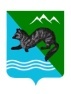 ПОСТАНОВЛЕНИЕАДМИНИСТРАЦИИ СОБОЛЕВСКОГО   МУНИЦИПАЛЬНОГО РАЙОНА КАМЧАТСКОГО КРАЯ   02 октября 2018 года                      с. Соболево                                   №263 О внесении изменений в муниципальную программу Соболевского муниципального района  «Профилактика правонарушений, терроризма, экстремизма, наркомании и алкоголизма в Соболевском муниципальном районе Камчатского края», утвержденную постановлением администрации Соболевского муниципального района Камчатского края от 09.10.2013 № 311В целях уточнения отдельных мероприятий и объемов финансирования муниципальной программы Соболевского муниципального района «Профилактика правонарушений, терроризма, экстремизма, наркомании и алкоголизма в Соболевском муниципальном районе Камчатского края», утвержденную постановлением администрации Соболевского муниципального района Камчатского края от 09.10.2013 № 311, АДМИНИСТРАЦИЯ  ПОСТАНОВЛЯЕТ:1. Внести в постановление администрации Соболевского муниципального района от 09.10.2013г. № 311 «Об утверждении муниципальной программы Соболевского муниципального района Камчатского края «Профилактика правонарушений, терроризма, экстремизма, наркомании и алкоголизма в Соболевском муниципальном районе Камчатского края» следующие изменения:1.1. По всему тексту постановления и муниципальной программы Соболевского муниципального района Камчатского края «Профилактика правонарушений, терроризма, экстремизма, наркомании и алкоголизма в Соболевском муниципальном районе Камчатского края» слова «на 2014-2019 годы» заменить словами «на 2014-2021 годы».2. Внести в муниципальную программу Соболевского муниципального района Камчатского края «Профилактика правонарушений, терроризма, экстремизма, наркомании и алкоголизма в Соболевском муниципальном районе Камчатского края», утвержденную постановлением администрации Соболевского муниципального района Камчатского края от 09.10.2013г. №311, изменения согласно приложению. 3. Управлению делами администрации Соболевского муниципального района направить настоящее постановление для опубликования в районной газете «Соболевский вестник» и разместить на официальном сайте Соболевского муниципального района Камчатского края в информационно-телекоммуникационной сети Интернет.4. Настоящее постановление вступает в силу после его официального опубликования (обнародования) и распространяется на правоотношения, возникшие  с 01 января 2018 года.Глава Соболевского муниципального района                                 В.И. КуркинПриложениек постановлению администрации Соболевского муниципального района                                                                         от 02.10.2018 №263Изменения в муниципальную программу Соболевского муниципального района Камчатского края «Профилактика правонарушений, терроризма, экстремизма, наркомании и алкоголизма в Соболевском муниципальном районе Камчатского края», утвержденную постановлением администрации Соболевского муниципального района Камчатского края от 09.10.2013 № 311(далее – Программа)В паспорте Программы разделы «Этапы и сроки реализации Программы» и «Объемы бюджетных ассигнований Программы» изложить в новой редакции:         2. В паспорте Подпрограммы 1 «Профилактика правонарушений, преступлений и повышение безопасности дорожного движения в Соболевском муниципальном районе Камчатского края», «Этапы и сроки реализации Программы» и «Объемы бюджетных ассигнований Подпрограммы 1» изложить в новой редакции:         3. В паспорте Подпрограммы 2 «Профилактика терроризма и экстремизма в Соболевском муниципальном районе Камчатского края» «Объемы бюджетных ассигнований Подпрограммы 2» изложить в новой редакции:          4. Подпрограмма 3: «Профилактика наркомании и алкоголизма в Соболевском муниципальном районе Камчатского края»: Приложение №1                                                                                                                                                                                                                                                                              к ПрограммеПлан реализации муниципальной программыЭтапы и сроки реализацииПрограммыПрограмма реализуется в период 2014-2021 годы.Объемы бюджетных ассигнованийПрограммыОбщий объем финансирования Программы по основным мероприятиям составляет                 20092,02700 тысяч рублей, в том числе:- федеральный бюджет (действующие расходные обязательства) – 0,0 тыс. руб., из них по годам:2014 год- 0,0 тыс. руб.;2015 год- 0,0 тыс. руб.;2016 год- 0,0 тыс. руб.;2017 год – 0,0 тыс. руб.;2018 год – 0,0 тыс. руб.;2019 год – 0,0 тыс. руб.;2020 год - 0,0 тыс. руб.;2021 год – 0,0 тыс. руб.- краевой бюджет – 9027,74400  тыс. руб., из них по годам:2014 год – 1206,680 тыс. руб.;2015 год – 1075,800 тыс. руб.;2016 год – 1118,264 тыс. руб.;2017 год – 1309,100 тыс. руб.;2018 год – 1079,100  тыс. руб.;2019 год – 1079,600 тыс. руб.;2020 год -  1079,600 тыс. руб.;2021 год – 1079,600 тыс. руб.- районный бюджет –  11064,283 тыс. руб., из них по годам:2014 год – 673,966 тыс. руб.;2015 год – 737,800 тыс. руб.;2016 год – 731,371 тыс. руб.;2017 год – 927,800 тыс. руб.;2018 год –4 427,394 тыс. руб.;2019 год – 1 960,852 тыс. руб.;2020 год - 941,000 руб.;2021 год – 664,100 тыс. руб.-бюджет поселений – 0,0 тыс. руб., из них по годам:2014 год – 0,0 тыс. руб.;2015 год – 0,0 тыс. руб.;2016 год – 0,0 тыс. руб.;2017 год – 0,0 тыс. руб.;2018 год – 0,0 тыс. руб.;2019 год – 0,0 тыс. руб.;2020 год - 0,0 тыс. руб.;2021 год – 0,0 тыс. руб.- внебюджетные источники –  0,0 тыс. руб., из них по годам:2014 год –0,0 тыс. руб.;2015 год –0,0 тыс. руб.;2016 год – 0,0 тыс. руб.;2017 год – 0,0 тыс. руб.;2018 год – 0,0 тыс. руб.;2019 год – 0,0 тыс. руб.;2020 год - 0,0 тыс. руб.;2021 год – 0,0 тыс. руб.Этапы и сроки реализацииПодпрограммыПодпрограмма реализуется в период 2014-2021 годы.Объемы бюджетных ассигнованийПодпрограммы 1 Общий объем финансирования Подпрограммы 1 по основным мероприятиям  составляет– 10679,90000 тыс. рублей, в том числе:- федеральный бюджет (действующие расходные обязательства) –0,0 тыс. руб., из них по годам:2014 год – 0,0 тыс. руб.;2015 год – 0,0 тыс. руб.;2016 год - 0,0 тыс. руб.;2017 год – 0,0 тыс. руб.;2018 год – 0,0 тыс. руб.;2019 год – 0,0 тыс. руб.;2020 год - 0,0 тыс. руб.;2021 год – 0,0 тыс. руб.-краевой бюджет – 8429,500 тыс. руб., из них по годам:2014 год –1000,600 тыс. руб.;2015 год- 1036,800 тыс. руб.;2016 год – 1037,100 тыс. руб.;2017 год – 1037,100 тыс. руб.;2018 год – 1079,100 тыс. руб.;2019 год – 1079,600 тыс. руб.;2020 год - 1079,600 тыс. руб.;2021 год – 1079,600 тыс. руб.- местные бюджеты – 2250,4000 тыс. руб., из них по годам:2014 год – 207,000 тыс. руб.;2015 год – 296,000 тыс. руб.;2016 год - 40,000 тыс. руб.;2017 год – 277,300 тыс. руб.;2018 год – 522,000  тыс. руб.;2019 год – 446,300 тыс. руб.;2020 год-  304,200 тыс. руб.;2021 год –157,600 тыс. руб.;-бюджет поселений – 0,0 тыс. руб., из них по годам:2014 год –0,0 тыс. руб.;2015 год –0,0 тыс. руб.;2016 год – 0,0 тыс. руб.;2017 год – 0,0 тыс. руб.;2018 год – 0,0 тыс. руб.;2019 год – 0,0 тыс. руб.;2020 год - 0,0 тыс. руб.;2021 год – 0,0 тыс. руб.- внебюджетные источники – 0,0 тыс. руб., из них по годам:2014 год - 0,0 тыс. руб.;2015 год - 0,0 тыс. руб.;2016 год - 0,0 тыс. руб.;2017 год – 0,0 тыс. руб.;2018 год – 0,0 тыс. руб.;2019 год – 0,0 тыс. руб.;2020 год - 0,0 тыс. руб.;2021 год – 0,0 тыс. руб.Этапы и сроки реализацииПодпрограммыПодпрограмма реализуется в период 2014-2021 годы.Объемы бюджетных ассигнованийПодпрограммы 2 Общий объем финансирования Подпрограммы 2 по основным мероприятиям  составляет 8589,447  тыс. рублей, в том числе:- федеральный бюджет (действующие расходные обязательства) – 0,0 тыс. руб., из них по годам:2014 год - 0,0 тыс. руб.;2015 год - 0,0 тыс. руб.;2016 год - 0,0 тыс. руб.;2017год – 0,0 тыс. руб.;2018 год – 0,0 тыс. руб.;2019 год – 0,0 тыс. руб.;2020 год –0,0 тыс. руб.2021 год – 0,0 тыс. руб.- краевой бюджет –598,244 тыс. руб., из них по годам:2014 год -206,080 тыс. руб.;2015 год -39,000 тыс. руб.;2016 год -81,164 тыс. руб.;2017 год – 272,00 тыс. руб.;2018 год – 00,00 тыс. руб.;2019 год –00,00 тыс. руб.;2020 год -00,00 тыс. руб.;2021 год – 00,0 тыс. руб.- местные бюджеты – 7 991,203 тыс. руб., из них по годам:2014 год - 346,286 тыс. руб.;2015 год - 391,800 тыс. руб.;2016 год - 685,371 тыс. руб.;2017 год – 594,500 тыс. руб.;2018 год – 3 402,394 тыс. руб.;2019 год – 1 459,522 тыс. руб.;2020 год–  620,800 тыс. руб.;2021 год – 490,500 тыс. руб.-бюджет поселений – 0,0 тыс. руб., из них по годам:2014 год –0,0 тыс. руб.;2015 год –0,0 тыс. руб.;2016 год – 0,0 тыс. руб.;2017 год – 0,0 тыс. руб.;2018 год – 0,0 тыс. руб.;2019 год – 0,0 тыс. руб.;2020 год - 0,0 тыс. руб.;2021 год – 0,0 тыс. руб.- внебюджетные источники – 0,0 тыс. руб., из них по годам:2014 год - 0,0 тыс. руб.;2015 год- 0,0 тыс. руб.;2016 год - 0,0 тыс. руб.;2017 год – 0,0 тыс. руб.;2018 год – 0,0 тыс. руб.;2019 год – 0,0 тыс. руб.;2020 год - 0,0 тыс. руб.;2021 год – 0,0 тыс. руб.Этапы и сроки реализацииПодпрограммыПодпрограмма реализуется в период 2014-2021 годы.Объемы бюджетных ассигнованийПодпрограммы 3 Общий объем финансирования Подпрограммы 3 по основным мероприятиям  составляет 822,680 тыс. рублей, в том числе:- федеральный бюджет (действующие расходные обязательства) – 0,0 тыс. руб., из них по годам:2014 год – 0,0 тыс. руб.;2015 год – 0,0 тыс. руб.;2016 год - 0,0 тыс. руб.;2017 год – 0,0 тыс. руб.;2018 год – 0,0 тыс. руб.;2019 год – 0,0 тыс. руб.;2020 год - 0,0 тыс. руб.;2021 год – 0,0 тыс. руб.- краевой бюджет – 0,0 тыс. руб., из них по годам:2014 год- 0,0 тыс. руб.;2015 год- 0,0 тыс. руб.;2016 год - 0,0 тыс. руб.;2017 год – 0,0 тыс. руб.;2018 год – 0,0 тыс. руб.;2019 год – 0,0 тыс. руб.;2020 год - 0,0 тыс. руб.;2021 год – 0,0 тыс. руб.- местные бюджеты – 822,680 тыс. руб., из них по годам:2014 год – 120,680 тыс. руб.;2015 год – 50,000 тыс. руб.;2016 год – 6,000 тыс. руб.;2017 год – 56,000 тыс. руб.;2018 год – 503,000 тыс. руб.;2019 год – 55,000 тыс. руб.;2020 год – 16,000 тыс. руб.;2021 год – 16,000 тыс. руб.-бюджет поселений – 0,0 тыс. руб., из них по годам:2014 год – 0,0 тыс. руб.;2015 год –  0,0 тыс. руб.;2016 год – 0,0 тыс. руб.;2017 год – 0,0 тыс. руб.;2018 год – 0,0 тыс. руб.;2019 год – 0,0 тыс. руб.;2020 год - 0,0 тыс. руб.;2021 год – 0,0 тыс. руб.- внебюджетные источники – 0,0 тыс. руб., из них по годам:2014 год- 0,0 тыс. руб.;2015 год- 0,0 тыс. руб.;2016 год- 0,0 тыс. руб.;2017 год – 0,0 тыс. руб.;2018 год – 0,0 тыс. руб.;2019 год – 0,0 тыс. руб.;2020 год – 0,0 тыс. руб.;2021 год – 0,0 тыс. руб.Финансовое обеспечение реализации муниципальной программыФинансовое обеспечение реализации муниципальной программыФинансовое обеспечение реализации муниципальной программыФинансовое обеспечение реализации муниципальной программыФинансовое обеспечение реализации муниципальной программыФинансовое обеспечение реализации муниципальной программыФинансовое обеспечение реализации муниципальной программыФинансовое обеспечение реализации муниципальной программыФинансовое обеспечение реализации муниципальной программыФинансовое обеспечение реализации муниципальной программыФинансовое обеспечение реализации муниципальной программыФинансовое обеспечение реализации муниципальной программытыс. руб.№ п/пНаименование муниципальной программы / подпрограммы / мероприятияКод бюджетной классификации Код бюджетной классификации Код бюджетной классификации Объем средств на реализацию программыОбъем средств на реализацию программыОбъем средств на реализацию программыОбъем средств на реализацию программыОбъем средств на реализацию программыОбъем средств на реализацию программыОбъем средств на реализацию программыОбъем средств на реализацию программыОбъем средств на реализацию программыОбъем средств на реализацию программы№ п/пНаименование муниципальной программы / подпрограммы / мероприятияГРБСЦСР *ЦСР *ВСЕГО201420142015201620172018201920202021123455677891011121314Наименование муниципальной программы «Профилактика правонарушений, терроризма, экстремизма, наркомании и алкоголизма в Соболевском муниципальном районе Камчатского края»Всего, в том числе:20092,027001880,646001880,646001813,600001849,635002236,900005506,494003040,452002020,600001743,700Наименование муниципальной программы «Профилактика правонарушений, терроризма, экстремизма, наркомании и алкоголизма в Соболевском муниципальном районе Камчатского края»за счет средств федерального бюджета0,000000,000000,000000,000000,000000,000000,000000,000000,000000,00000Наименование муниципальной программы «Профилактика правонарушений, терроризма, экстремизма, наркомании и алкоголизма в Соболевском муниципальном районе Камчатского края»за счет средств краевого бюджета9027,744001206,680001206,680001075,800001118,264001309,100001079,100001079,600001079,600001079,600Наименование муниципальной программы «Профилактика правонарушений, терроризма, экстремизма, наркомании и алкоголизма в Соболевском муниципальном районе Камчатского края»за счет средств районного бюджета11064,28300673,96600673,96600737,80000731,37100927,800004427,394001960,85200941,00000664,10000Наименование муниципальной программы «Профилактика правонарушений, терроризма, экстремизма, наркомании и алкоголизма в Соболевском муниципальном районе Камчатского края»за счет средств поселений0,000000,000000,000000,000000,000000,000000,000000,000000,000000,00000Наименование муниципальной программы «Профилактика правонарушений, терроризма, экстремизма, наркомании и алкоголизма в Соболевском муниципальном районе Камчатского края»за счет средств внебюджетных фондов0,000000,000000,000000,000000,000000,000000,000000,000000,000000,000001.Наименование  подпрограммы 1 «Профилактика правонарушений, преступлений и повышение безопасности дорожного движения в Соболевском муниципальном районе Камчатского края»Всего, в том числе:10679,900001207,600001207,600001332,800001077,100001314,400001601,100001525,900001383,800001237,2001.Наименование  подпрограммы 1 «Профилактика правонарушений, преступлений и повышение безопасности дорожного движения в Соболевском муниципальном районе Камчатского края»за счет средств федерального бюджета0,000000,000000,000000,000000,000000,000000,000000,000000,000000,000001.Наименование  подпрограммы 1 «Профилактика правонарушений, преступлений и повышение безопасности дорожного движения в Соболевском муниципальном районе Камчатского края»за счет средств краевого бюджета8429,500001000,600001000,600001036,800001037,100001037,100001079,100001079,600001079,600001079,6001.Наименование  подпрограммы 1 «Профилактика правонарушений, преступлений и повышение безопасности дорожного движения в Соболевском муниципальном районе Камчатского края»за счет средств районного бюджета2250,40000207,00000207,00000296,0000040,00000277,30000522,00000446,30000304,20000157,600001.Наименование  подпрограммы 1 «Профилактика правонарушений, преступлений и повышение безопасности дорожного движения в Соболевском муниципальном районе Камчатского края»за счет средств поселений0,000000,000000,000000,000000,000000,000000,000000,000000,000000,000001.Наименование  подпрограммы 1 «Профилактика правонарушений, преступлений и повышение безопасности дорожного движения в Соболевском муниципальном районе Камчатского края»за счет средств внебюджетных фондов0,000000,000000,000000,000000,000000,000000,000000,000000,000000,000001.1Основное мероприятие:
Предупреждение правонарушений, преступлений и повышение безопасности дорожного движения в Соболевском муниципальном районе Камчатского краяВсего, в том числе:8429,500001000,600001000,600001036,800001037,100001037,100001079,100001079,600001079,600001079,6001.1Основное мероприятие:
Предупреждение правонарушений, преступлений и повышение безопасности дорожного движения в Соболевском муниципальном районе Камчатского краяза счет средств федерального бюджета0,000000,000000,000000,000000,000000,000000,000000,000000,000000,000001.1Основное мероприятие:
Предупреждение правонарушений, преступлений и повышение безопасности дорожного движения в Соболевском муниципальном районе Камчатского краяза счет средств краевого бюджета8429,500001000,600001000,600001036,800001037,100001037,100001079,100001079,600001079,600001079,6001.1Основное мероприятие:
Предупреждение правонарушений, преступлений и повышение безопасности дорожного движения в Соболевском муниципальном районе Камчатского краяза счет средств районного бюджета0,000000,000000,000000,000000,000000,000000,000000,000000,000000,000001.1Основное мероприятие:
Предупреждение правонарушений, преступлений и повышение безопасности дорожного движения в Соболевском муниципальном районе Камчатского краяза счет средств поселений0,000000,000000,000000,000000,000000,000000,000000,000000,000000,000001.1Основное мероприятие:
Предупреждение правонарушений, преступлений и повышение безопасности дорожного движения в Соболевском муниципальном районе Камчатского краяза счет средств внебюджетных фондов0,000000,000000,000000,000000,000000,000000,000000,000000,000000,000001.1.1На выполнение государственных полномочий комиссии по делам несовершеннолетних и защите их прав (КДН и ЗП) Соболевского муниципального района.Всего, в том числе:8396,00000997,00000997,000001033,000001033,000001033,000001075,000001075,000001075,000001075,00001.1.1На выполнение государственных полномочий комиссии по делам несовершеннолетних и защите их прав (КДН и ЗП) Соболевского муниципального района.за счет средств федерального бюджета0,000000,000000,000000,000000,000000,000000,000000,000000,000000,000001.1.1На выполнение государственных полномочий комиссии по делам несовершеннолетних и защите их прав (КДН и ЗП) Соболевского муниципального района.за счет средств краевого бюджета9020410418396,00000997,00000997,000001033,000001033,000001033,000001075,000001075,000001075,000001075,0001.1.1На выполнение государственных полномочий комиссии по делам несовершеннолетних и защите их прав (КДН и ЗП) Соболевского муниципального района.за счет средств районного бюджета0,000000,000000,000000,000000,000000,000000,000000,000000,000000,000001.1.1На выполнение государственных полномочий комиссии по делам несовершеннолетних и защите их прав (КДН и ЗП) Соболевского муниципального района.за счет средств поселений0,000000,000000,000000,000000,000000,000000,000000,000000,000000,000001.1.1На выполнение государственных полномочий комиссии по делам несовершеннолетних и защите их прав (КДН и ЗП) Соболевского муниципального района.за счет средств внебюджетных фондов0,000000,000000,000000,000000,000000,000000,000000,000000,000000,000001.1.2На содержание административной комиссии Соболевского муниципального района.Всего, в том числе:33,500003,600003,600003,800004,100004,100004,100004,600004,600004,600001.1.2На содержание административной комиссии Соболевского муниципального района.за счет средств федерального бюджета0,000000,000000,000000,000000,000000,000000,000000,000000,000000,000001.1.2На содержание административной комиссии Соболевского муниципального района.за счет средств краевого бюджета90204104133,500003,600003,600003,800004,100004,100004,100004,600004,600004,600001.1.2На содержание административной комиссии Соболевского муниципального района.за счет средств районного бюджета0,000000,000000,000000,000000,000000,000000,000000,000000,000000,000001.1.2На содержание административной комиссии Соболевского муниципального района.за счет средств поселений0,000000,000000,000000,000000,000000,000000,000000,000000,000000,000001.1.2На содержание административной комиссии Соболевского муниципального района.за счет средств внебюджетных фондов0,000000,000000,000000,000000,000000,000000,000000,000000,000000,000001.2Основное мероприятие:
Мероприятия по профилактике правонарушенийВсего, в том числе:2250,40000207,00000207,00000296,0000040,00000277,30000522,00000446,30000304,20000157,600001.2Основное мероприятие:
Мероприятия по профилактике правонарушенийза счет средств федерального бюджета0,000000,000000,000000,000000,000000,000000,000000,000000,000000,000001.2Основное мероприятие:
Мероприятия по профилактике правонарушенийза счет средств краевого бюджета0,000000,000000,000000,000000,000000,000000,000000,000000,000000,000001.2Основное мероприятие:
Мероприятия по профилактике правонарушенийза счет средств районного бюджета2250,40000207,00000207,00000296,0000040,00000277,30000522,00000446,30000304,20000157,600001.2Основное мероприятие:
Мероприятия по профилактике правонарушенийза счет средств поселений0,000000,000000,000000,000000,000000,000000,000000,000000,000000,000001.2Основное мероприятие:
Мероприятия по профилактике правонарушенийза счет средств внебюджетных фондов0,000000,000000,000000,000000,000000,000000,000000,000000,000000,000001.2.1Обеспечение отряда юных инспекторов дорожного движения 
(МОКУ «Соболевская средняя школа» приобретение  автогородка,  одежды для ЮИДД)Всего, в том числе:484,5000025,0000025,0000025,000005,00000127,4000089,0000097,3000076,2000039,600001.2.1Обеспечение отряда юных инспекторов дорожного движения 
(МОКУ «Соболевская средняя школа» приобретение  автогородка,  одежды для ЮИДД)за счет средств федерального бюджета0,000000,000000,000000,000000,000000,000000,000000,000000,000000,000001.2.1Обеспечение отряда юных инспекторов дорожного движения 
(МОКУ «Соболевская средняя школа» приобретение  автогородка,  одежды для ЮИДД)за счет средств краевого бюджета0,000000,000000,000000,000000,000000,000000,000000,000000,000000,000001.2.1Обеспечение отряда юных инспекторов дорожного движения 
(МОКУ «Соболевская средняя школа» приобретение  автогородка,  одежды для ЮИДД)за счет средств районного бюджета904041041484,5000025,0000025,0000025,000005,00000127,4000089,0000097,3000076,2000039,600001.2.1Обеспечение отряда юных инспекторов дорожного движения 
(МОКУ «Соболевская средняя школа» приобретение  автогородка,  одежды для ЮИДД)за счет средств поселений0,000000,000000,000000,000000,000000,000000,000000,000000,000000,000001.2.1Обеспечение отряда юных инспекторов дорожного движения 
(МОКУ «Соболевская средняя школа» приобретение  автогородка,  одежды для ЮИДД)за счет средств внебюджетных фондов0,000000,000000,000000,000000,000000,000000,000000,000000,000000,000001.2.2Организация отдыха детей, состоящих на учёте в ОП № 12 Усть-Большерецкого МО МВД РФ и внутришкольном учёте на базе военно-спортивных центров, лагерей, смен, а также на мероприятия в области комплексной реабилитации и ресоциализации  несовершеннолетних.Всего, в том числе:305,0000040,0000040,0000045,0000025,0000037,0000039,0000039,0000040,0000040,000001.2.2Организация отдыха детей, состоящих на учёте в ОП № 12 Усть-Большерецкого МО МВД РФ и внутришкольном учёте на базе военно-спортивных центров, лагерей, смен, а также на мероприятия в области комплексной реабилитации и ресоциализации  несовершеннолетних.за счет средств федерального бюджета0,000000,000000,000000,000000,000000,000000,000000,000000,000000,000001.2.2Организация отдыха детей, состоящих на учёте в ОП № 12 Усть-Большерецкого МО МВД РФ и внутришкольном учёте на базе военно-спортивных центров, лагерей, смен, а также на мероприятия в области комплексной реабилитации и ресоциализации  несовершеннолетних.за счет средств краевого бюджета0,000000,000000,000000,000000,000000,000000,000000,000000,000000,000001.2.2Организация отдыха детей, состоящих на учёте в ОП № 12 Усть-Большерецкого МО МВД РФ и внутришкольном учёте на базе военно-спортивных центров, лагерей, смен, а также на мероприятия в области комплексной реабилитации и ресоциализации  несовершеннолетних.за счет средств районного бюджета902041041305,0000040,0000040,0000045,0000025,0000037,0000039,0000039,0000040,0000040,000001.2.2Организация отдыха детей, состоящих на учёте в ОП № 12 Усть-Большерецкого МО МВД РФ и внутришкольном учёте на базе военно-спортивных центров, лагерей, смен, а также на мероприятия в области комплексной реабилитации и ресоциализации  несовершеннолетних.за счет средств поселений0,000000,000000,000000,000000,000000,000000,000000,000000,000000,000001.2.2Организация отдыха детей, состоящих на учёте в ОП № 12 Усть-Большерецкого МО МВД РФ и внутришкольном учёте на базе военно-спортивных центров, лагерей, смен, а также на мероприятия в области комплексной реабилитации и ресоциализации  несовершеннолетних.за счет средств внебюджетных фондов0,000000,000000,000000,000000,000000,000000,000000,000000,000000,000001.2.3Организация конкурса (соревнований) среди учащихся образовательных учреждений на лучшее сочинение, плакат, рисунок по правоохранительной тематике.Всего, в том числе:188,0000030,0000030,0000035,000000,0000015,0000027,0000027,0000027,0000027,000001.2.3Организация конкурса (соревнований) среди учащихся образовательных учреждений на лучшее сочинение, плакат, рисунок по правоохранительной тематике.за счет средств федерального бюджета0,000000,000000,000000,000000,000000,000000,000000,000000,000000,000001.2.3Организация конкурса (соревнований) среди учащихся образовательных учреждений на лучшее сочинение, плакат, рисунок по правоохранительной тематике.за счет средств краевого бюджета0,000000,000000,000000,000000,000000,000000,000000,000000,000000,000001.2.3Организация конкурса (соревнований) среди учащихся образовательных учреждений на лучшее сочинение, плакат, рисунок по правоохранительной тематике.за счет средств районного бюджета904041041188,0000030,0000030,0000035,000000,0000015,0000027,0000027,0000027,0000027,000001.2.3Организация конкурса (соревнований) среди учащихся образовательных учреждений на лучшее сочинение, плакат, рисунок по правоохранительной тематике.за счет средств поселений0,000000,000000,000000,000000,000000,000000,000000,000000,000000,000001.2.3Организация конкурса (соревнований) среди учащихся образовательных учреждений на лучшее сочинение, плакат, рисунок по правоохранительной тематике.за счет средств внебюджетных фондов0,000000,000000,000000,000000,000000,000000,000000,000000,000000,000001.2.4Организация работы с детьми и подростками по духовно-нравственному и патриотическому воспитанию (мероприятия, праздники)Всего, в том числе:89,0000029,0000029,0000060,000000,000000,000000,000000,000000,000000,000001.2.4Организация работы с детьми и подростками по духовно-нравственному и патриотическому воспитанию (мероприятия, праздники)за счет средств федерального бюджета0,000000,000000,000000,000000,000000,000000,000000,000000,000000,000001.2.4Организация работы с детьми и подростками по духовно-нравственному и патриотическому воспитанию (мероприятия, праздники)за счет средств краевого бюджета0,000000,000000,000000,000000,000000,000000,000000,000000,000000,000001.2.4Организация работы с детьми и подростками по духовно-нравственному и патриотическому воспитанию (мероприятия, праздники)за счет средств районного бюджета90204104189,0000029,0000029,0000060,000000,000000,000000,000000,000000,000000,000001.2.4Организация работы с детьми и подростками по духовно-нравственному и патриотическому воспитанию (мероприятия, праздники)за счет средств поселений0,000000,000000,000000,000000,000000,000000,000000,000000,000000,000001.2.4Организация работы с детьми и подростками по духовно-нравственному и патриотическому воспитанию (мероприятия, праздники)за счет средств внебюджетных фондов0,000000,000000,000000,000000,000000,000000,000000,000000,000000,000001.2.5Подписка, издание и распространение методических рекомендаций, информационно-справочных материалов по профилактике правонарушений.Всего, в том числе:47,000000,000000,000000,000000,0000020,000000,0000027,000000,000000,000001.2.5Подписка, издание и распространение методических рекомендаций, информационно-справочных материалов по профилактике правонарушений.за счет средств федерального бюджета0,000000,000000,000000,000000,000000,000000,000000,000000,000000,000001.2.5Подписка, издание и распространение методических рекомендаций, информационно-справочных материалов по профилактике правонарушений.за счет средств краевого бюджета0,000000,000000,000000,000000,000000,000000,000000,000000,000000,000001.2.5Подписка, издание и распространение методических рекомендаций, информационно-справочных материалов по профилактике правонарушений.за счет средств районного бюджета90204104147,000000,000000,000000,000000,0000020,000000,0000027,000000,000000,000001.2.5Подписка, издание и распространение методических рекомендаций, информационно-справочных материалов по профилактике правонарушений.за счет средств поселений0,000000,000000,000000,000000,000000,000000,000000,000000,000000,000001.2.5Подписка, издание и распространение методических рекомендаций, информационно-справочных материалов по профилактике правонарушений.за счет средств внебюджетных фондов0,000000,000000,000000,000000,000000,000000,000000,000000,000000,000001.2.6Приобретение стендов и видеопособия для образовательных учреждений по профилактике правонарушений (МОКУ Крутогоровская школа основного общего образаванияВсего, в том числе:60,000000,000000,0000030,000000,000000,000000,000000,0000020,0000010,000001.2.6Приобретение стендов и видеопособия для образовательных учреждений по профилактике правонарушений (МОКУ Крутогоровская школа основного общего образаванияза счет средств федерального бюджета0,000000,000000,000000,000000,000000,000000,000000,000000,000000,000001.2.6Приобретение стендов и видеопособия для образовательных учреждений по профилактике правонарушений (МОКУ Крутогоровская школа основного общего образаванияза счет средств краевого бюджета0,000000,000000,000000,000000,000000,000000,000000,000000,000000,000001.2.6Приобретение стендов и видеопособия для образовательных учреждений по профилактике правонарушений (МОКУ Крутогоровская школа основного общего образаванияза счет средств районного бюджета90404104160,000000,000000,0000030,000000,000000,000000,000000,0000020,0000010,000001.2.6Приобретение стендов и видеопособия для образовательных учреждений по профилактике правонарушений (МОКУ Крутогоровская школа основного общего образаванияза счет средств поселений0,000000,000000,000000,000000,000000,000000,000000,000000,000000,000001.2.6Приобретение стендов и видеопособия для образовательных учреждений по профилактике правонарушений (МОКУ Крутогоровская школа основного общего образаванияза счет средств внебюджетных фондов0,000000,000000,000000,000000,000000,000000,000000,000000,000000,000001.2.7Организация проведения комплексных оздоровительных, физкультурно-спортивных и агитационно-пропагандитских, итоговых мероприятий (акций, спартакиад, конкурс чтецов, фестивалей, летних и зимних игр, спортивных праздников и вечеров, олимпиад, дней здоровья и спорта, соревнований по профессионально-прикладной подготовке).Всего, в том числе:274,0000060,0000060,0000070,0000010,0000030,0000032,0000032,0000020,0000020,000001.2.7Организация проведения комплексных оздоровительных, физкультурно-спортивных и агитационно-пропагандитских, итоговых мероприятий (акций, спартакиад, конкурс чтецов, фестивалей, летних и зимних игр, спортивных праздников и вечеров, олимпиад, дней здоровья и спорта, соревнований по профессионально-прикладной подготовке).за счет средств федерального бюджета0,000000,000000,000000,000000,000000,000000,000000,000000,000000,000001.2.7Организация проведения комплексных оздоровительных, физкультурно-спортивных и агитационно-пропагандитских, итоговых мероприятий (акций, спартакиад, конкурс чтецов, фестивалей, летних и зимних игр, спортивных праздников и вечеров, олимпиад, дней здоровья и спорта, соревнований по профессионально-прикладной подготовке).за счет средств краевого бюджета0,000000,000000,000000,000000,000000,000000,000000,000000,000000,000001.2.7Организация проведения комплексных оздоровительных, физкультурно-спортивных и агитационно-пропагандитских, итоговых мероприятий (акций, спартакиад, конкурс чтецов, фестивалей, летних и зимних игр, спортивных праздников и вечеров, олимпиад, дней здоровья и спорта, соревнований по профессионально-прикладной подготовке).за счет средств районного бюджета902041041274,0000060,0000060,0000070,0000010,0000030,0000032,0000032,0000020,0000020,000001.2.7Организация проведения комплексных оздоровительных, физкультурно-спортивных и агитационно-пропагандитских, итоговых мероприятий (акций, спартакиад, конкурс чтецов, фестивалей, летних и зимних игр, спортивных праздников и вечеров, олимпиад, дней здоровья и спорта, соревнований по профессионально-прикладной подготовке).за счет средств поселений0,000000,000000,000000,000000,000000,000000,000000,000000,000000,000001.2.7Организация проведения комплексных оздоровительных, физкультурно-спортивных и агитационно-пропагандитских, итоговых мероприятий (акций, спартакиад, конкурс чтецов, фестивалей, летних и зимних игр, спортивных праздников и вечеров, олимпиад, дней здоровья и спорта, соревнований по профессионально-прикладной подготовке).за счет средств внебюджетных фондов0,000000,000000,000000,000000,000000,000000,000000,000000,000000,000001.2.8Проведение профилактических викторин, мероприятий, конкурсов, викторин по проверке знаний Правил дорожного движения.Всего, в том числе:99,800008,000008,000008,000000,0000022,8000025,0000014,0000011,0000011,000001.2.8Проведение профилактических викторин, мероприятий, конкурсов, викторин по проверке знаний Правил дорожного движения.за счет средств федерального бюджета0,000000,000000,000000,000000,000000,000000,000000,000000,000000,000001.2.8Проведение профилактических викторин, мероприятий, конкурсов, викторин по проверке знаний Правил дорожного движения.за счет средств краевого бюджета0,000000,000000,000000,000000,000000,000000,000000,000000,000000,000001.2.8Проведение профилактических викторин, мероприятий, конкурсов, викторин по проверке знаний Правил дорожного движения.за счет средств районного бюджета90404104199,800008,000008,000008,000000,0000022,8000025,0000014,0000011,0000011,000001.2.8Проведение профилактических викторин, мероприятий, конкурсов, викторин по проверке знаний Правил дорожного движения.за счет средств поселений0,000000,000000,000000,000000,000000,000000,000000,000000,000000,000001.2.8Проведение профилактических викторин, мероприятий, конкурсов, викторин по проверке знаний Правил дорожного движения.за счет средств внебюджетных фондов0,000000,000000,000000,000000,000000,000000,000000,000000,000000,000001.2.9Проведение широкомасштабных акций: "Пусть ребёнок станет заметнее, "Велосипедист на дороге" и т.д. Размещение материалов в средствах массовой информации по вопросам безопасности дорожного движения.Всего, в том числе:95,1000015,0000015,0000015,000000,0000025,1000010,0000010,0000010,0000010,000001.2.9Проведение широкомасштабных акций: "Пусть ребёнок станет заметнее, "Велосипедист на дороге" и т.д. Размещение материалов в средствах массовой информации по вопросам безопасности дорожного движения.за счет средств федерального бюджета0,000000,000000,000000,000000,000000,000000,000000,000000,000000,000001.2.9Проведение широкомасштабных акций: "Пусть ребёнок станет заметнее, "Велосипедист на дороге" и т.д. Размещение материалов в средствах массовой информации по вопросам безопасности дорожного движения.за счет средств краевого бюджета0,000000,000000,000000,000000,000000,000000,000000,000000,000000,000001.2.9Проведение широкомасштабных акций: "Пусть ребёнок станет заметнее, "Велосипедист на дороге" и т.д. Размещение материалов в средствах массовой информации по вопросам безопасности дорожного движения.за счет средств районного бюджета90404104195,1000015,0000015,0000015,000000,0000025,1000010,0000010,0000010,0000010,000001.2.9Проведение широкомасштабных акций: "Пусть ребёнок станет заметнее, "Велосипедист на дороге" и т.д. Размещение материалов в средствах массовой информации по вопросам безопасности дорожного движения.за счет средств поселений0,000000,000000,000000,000000,000000,000000,000000,000000,000000,000001.2.9Проведение широкомасштабных акций: "Пусть ребёнок станет заметнее, "Велосипедист на дороге" и т.д. Размещение материалов в средствах массовой информации по вопросам безопасности дорожного движения.за счет средств внебюджетных фондов0,000000,000000,000000,000000,000000,000000,000000,000000,000000,000001.2.10Мероприятия по обеспечению безопасности детей в автомобилях: "Использование средств безопасности для детей в автомобиле" (приобретение удерживающих устройств для детей "ФЕСТ", буклетов)Всего, в том числе:8,000000,000000,000008,000000,000000,000000,000000,000000,000000,000001.2.10Мероприятия по обеспечению безопасности детей в автомобилях: "Использование средств безопасности для детей в автомобиле" (приобретение удерживающих устройств для детей "ФЕСТ", буклетов)за счет средств федерального бюджета0,000000,000000,000000,000000,000000,000000,000000,000000,000000,000001.2.10Мероприятия по обеспечению безопасности детей в автомобилях: "Использование средств безопасности для детей в автомобиле" (приобретение удерживающих устройств для детей "ФЕСТ", буклетов)за счет средств краевого бюджета0,000000,000000,000000,000000,000000,000000,000000,000000,000000,000001.2.10Мероприятия по обеспечению безопасности детей в автомобилях: "Использование средств безопасности для детей в автомобиле" (приобретение удерживающих устройств для детей "ФЕСТ", буклетов)за счет средств районного бюджета9020410418,000000,000000,000008,000000,000000,000000,000000,000000,000000,000001.2.10Мероприятия по обеспечению безопасности детей в автомобилях: "Использование средств безопасности для детей в автомобиле" (приобретение удерживающих устройств для детей "ФЕСТ", буклетов)за счет средств поселений0,000000,000000,000000,000000,000000,000000,000000,000000,000000,000001.2.10Мероприятия по обеспечению безопасности детей в автомобилях: "Использование средств безопасности для детей в автомобиле" (приобретение удерживающих устройств для детей "ФЕСТ", буклетов)за счет средств внебюджетных фондов0,000000,000000,000000,000000,000000,000000,000000,000000,000000,000001.2.11Обучение (повышение квалификации) по профессиональной образовательной программе для специалистов субъектов профилактики и ответственного секретаря КДН и ЗПВсего, в том числе:200,000000,000000,000000,000000,000000,00000100,000000,00000100,000000,000001.2.11Обучение (повышение квалификации) по профессиональной образовательной программе для специалистов субъектов профилактики и ответственного секретаря КДН и ЗПза счет средств федерального бюджета0,000000,000000,000000,000000,000000,000000,000000,000000,000000,000001.2.11Обучение (повышение квалификации) по профессиональной образовательной программе для специалистов субъектов профилактики и ответственного секретаря КДН и ЗПза счет средств краевого бюджета0,000000,000000,000000,000000,000000,000000,000000,000000,000000,000001.2.11Обучение (повышение квалификации) по профессиональной образовательной программе для специалистов субъектов профилактики и ответственного секретаря КДН и ЗПза счет средств районного бюджета902041041200,000000,000000,000000,000000,000000,00000100,000000,00000100,000000,000001.2.11Обучение (повышение квалификации) по профессиональной образовательной программе для специалистов субъектов профилактики и ответственного секретаря КДН и ЗПза счет средств поселений0,000000,000000,000000,000000,000000,000000,000000,000000,000000,000001.2.11Обучение (повышение квалификации) по профессиональной образовательной программе для специалистов субъектов профилактики и ответственного секретаря КДН и ЗПза счет средств внебюджетных фондов0,000000,000000,000000,000000,000000,000000,000000,000000,000000,000001.2.12На создание и организацию на территории Соболевского муниципального района ДНД (добровольно-народной дружины)Всего, в том числе:400,000000,000000,000000,000000,000000,00000200,00000200,000000,000000,000001.2.12На создание и организацию на территории Соболевского муниципального района ДНД (добровольно-народной дружины)за счет средств федерального бюджета0,000000,000000,000000,000000,000000,000000,000000,000000,000000,000001.2.12На создание и организацию на территории Соболевского муниципального района ДНД (добровольно-народной дружины)за счет средств краевого бюджета0,000000,000000,000000,000000,000000,000000,000000,000000,000000,000001.2.12На создание и организацию на территории Соболевского муниципального района ДНД (добровольно-народной дружины)за счет средств районного бюджета902041041400,000000,000000,000000,000000,000000,00000200,00000200,000000,000000,000001.2.12На создание и организацию на территории Соболевского муниципального района ДНД (добровольно-народной дружины)за счет средств поселений0,000000,000000,000000,000000,000000,000000,000000,000000,000000,000001.2.12На создание и организацию на территории Соболевского муниципального района ДНД (добровольно-народной дружины)за счет средств внебюджетных фондов0,000000,000000,000000,000000,000000,000000,000000,000000,000000,000001.2.13Приобретение, установка, монтаж и настройка расширенного комплекта системы видеонаблюдения на территории  (улицах) с.Соболево с выводом в ЕДДС.Всего, в том числе:0,000000,000000,000000,000000,000000,000000,000000,000000,000000,000001.2.13Приобретение, установка, монтаж и настройка расширенного комплекта системы видеонаблюдения на территории  (улицах) с.Соболево с выводом в ЕДДС.за счет средств федерального бюджета0,000000,000000,000000,000000,000000,000000,000000,000000,000000,000001.2.13Приобретение, установка, монтаж и настройка расширенного комплекта системы видеонаблюдения на территории  (улицах) с.Соболево с выводом в ЕДДС.за счет средств краевого бюджета0,000000,000000,000000,000000,000000,000000,000000,000000,000000,000001.2.13Приобретение, установка, монтаж и настройка расширенного комплекта системы видеонаблюдения на территории  (улицах) с.Соболево с выводом в ЕДДС.за счет средств районного бюджета9020410410,000000,000000,000000,000000,000000,000000,000000,000000,000000,000001.2.13Приобретение, установка, монтаж и настройка расширенного комплекта системы видеонаблюдения на территории  (улицах) с.Соболево с выводом в ЕДДС.за счет средств поселений0,000000,000000,000000,000000,000000,000000,000000,000000,000000,000001.2.13Приобретение, установка, монтаж и настройка расширенного комплекта системы видеонаблюдения на территории  (улицах) с.Соболево с выводом в ЕДДС.за счет средств внебюджетных фондов0,000000,000000,000000,000000,000000,000000,000000,000000,000000,000002Подпрограмма 2 "Профилактика терроризма и экстремизма в Соболевском муниципальном районе Камчатского края" Всего, в том числе:8589,44700552,36600552,36600430,80000766,53500866,500003402,394001459,55200620,80000490,500002Подпрограмма 2 "Профилактика терроризма и экстремизма в Соболевском муниципальном районе Камчатского края" за счет средств федерального бюджета0,000000,000000,000000,000000,000000,000000,000000,000000,000000,000002Подпрограмма 2 "Профилактика терроризма и экстремизма в Соболевском муниципальном районе Камчатского края" за счет средств краевого бюджета598,24400206,08000206,0800039,0000081,16400272,000000,000000,000000,000000,000002Подпрограмма 2 "Профилактика терроризма и экстремизма в Соболевском муниципальном районе Камчатского края" за счет средств районного бюджета7991,20300346,28600346,28600391,80000685,37100594,500003402,394001459,55200620,80000490,500002Подпрограмма 2 "Профилактика терроризма и экстремизма в Соболевском муниципальном районе Камчатского края" за счет средств поселений0,000000,000000,000000,000000,000000,000000,000000,000000,000000,000002Подпрограмма 2 "Профилактика терроризма и экстремизма в Соболевском муниципальном районе Камчатского края" за счет средств внебюджетных фондов0,000000,000000,000000,000000,000000,000000,000000,000000,000000,000002.1.Основное мероприятие:
Меры, направленные на предупреждение терроризма и экстремизма в Соболевском муниципальном районе Камчатского краяВсего, в том числе:8589,44700552,36600552,36600430,80000766,53500866,500003402,394001459,55200620,80000490,500002.1.Основное мероприятие:
Меры, направленные на предупреждение терроризма и экстремизма в Соболевском муниципальном районе Камчатского краяза счет средств федерального бюджета0,000000,000000,000000,000000,000000,000000,000000,000000,000000,000002.1.Основное мероприятие:
Меры, направленные на предупреждение терроризма и экстремизма в Соболевском муниципальном районе Камчатского краяза счет средств краевого бюджета598,24400206,08000206,0800039,0000081,16400272,000000,000000,000000,000000,000002.1.Основное мероприятие:
Меры, направленные на предупреждение терроризма и экстремизма в Соболевском муниципальном районе Камчатского краяза счет средств районного бюджета7991,20300346,28600346,28600391,80000685,37100594,500003402,394001459,55200620,80000490,500002.1.Основное мероприятие:
Меры, направленные на предупреждение терроризма и экстремизма в Соболевском муниципальном районе Камчатского краяза счет средств поселений0,000000,000000,000000,000000,000000,000000,000000,000000,000000,000002.1.Основное мероприятие:
Меры, направленные на предупреждение терроризма и экстремизма в Соболевском муниципальном районе Камчатского краяза счет средств внебюджетных фондов0,000000,000000,000000,000000,000000,000000,000000,000000,000000,000002.1.1.Обслуживание системы внутренней и внешней охраны  учреждений Соболевского муниципального районаВсего, в том числе:7773,48100294,40000294,40000341,80000756,53500484,500003370,394001444,55200605,80000475,500002.1.1.Обслуживание системы внутренней и внешней охраны  учреждений Соболевского муниципального районаза счет средств федерального бюджета0,000000,000000,000000,000000,000000,000000,000000,000000,000000,000002.1.1.Обслуживание системы внутренней и внешней охраны  учреждений Соболевского муниципального районаза счет средств краевого бюджета287,24400206,08000206,080000,0000081,164000,000000,000000,000000,000000,000002.1.1.Обслуживание системы внутренней и внешней охраны  учреждений Соболевского муниципального районаза счет средств районного бюджета7486,2370088,3200088,32000341,80000675,37100484,500003370,394001444,55200605,80000475,500002.1.1.Обслуживание системы внутренней и внешней охраны  учреждений Соболевского муниципального районаза счет средств поселений0,000000,000000,000000,000000,000000,000000,000000,000000,000000,000002.1.1.Обслуживание системы внутренней и внешней охраны  учреждений Соболевского муниципального районаза счет средств внебюджетных фондов0,000000,000000,000000,000000,000000,000000,000000,000000,000000,000002.1.1.1Установка, монтаж и настройка расширенного комплекта системы тревожной сигнализации для объектов школьных, дошкольных культурных и других учрежденийВсего, в том числе:107,400000,000000,000000,00000107,400000,000000,000000,000000,000000,000002.1.1.1Установка, монтаж и настройка расширенного комплекта системы тревожной сигнализации для объектов школьных, дошкольных культурных и других учрежденийза счет средств федерального бюджета0,000000,000000,000000,000000,000000,000000,000000,000000,000000,000002.1.1.1Установка, монтаж и настройка расширенного комплекта системы тревожной сигнализации для объектов школьных, дошкольных культурных и других учрежденийза счет средств краевого бюджета0,000000,000000,000000,000000,000000,000000,000000,000000,000000,000002.1.1.1Установка, монтаж и настройка расширенного комплекта системы тревожной сигнализации для объектов школьных, дошкольных культурных и других учрежденийза счет средств районного бюджета904042042107,400000,000000,000000,00000107,400000,000000,000000,000000,000000,000002.1.1.1Установка, монтаж и настройка расширенного комплекта системы тревожной сигнализации для объектов школьных, дошкольных культурных и других учрежденийза счет средств поселений0,000000,000000,000000,000000,000000,000000,000000,000000,000000,000002.1.1.1Установка, монтаж и настройка расширенного комплекта системы тревожной сигнализации для объектов школьных, дошкольных культурных и других учрежденийза счет средств внебюджетных фондов0,000000,000000,000000,000000,000000,000000,000000,000000,000000,000002.1.1.2Обслуживание системы внутренней и внешней охраны (систем видеонаблюдения) учреждений образования Соболевского районаВсего, в том числе:956,38700294,40000294,40000341,80000320,187000,000000,000000,000000,000000,000002.1.1.2Обслуживание системы внутренней и внешней охраны (систем видеонаблюдения) учреждений образования Соболевского районаза счет средств федерального бюджета0,000000,000000,000000,000000,000000,000000,000000,000000,000000,000002.1.1.2Обслуживание системы внутренней и внешней охраны (систем видеонаблюдения) учреждений образования Соболевского районаза счет средств краевого бюджета287,24400206,08000206,080000,0000081,164000,000000,000000,000000,000000,000002.1.1.2Обслуживание системы внутренней и внешней охраны (систем видеонаблюдения) учреждений образования Соболевского районаза счет средств районного бюджета904042042669,1430088,3200088,32000341,80000239,023000,000000,000000,000000,000000,000002.1.1.2Обслуживание системы внутренней и внешней охраны (систем видеонаблюдения) учреждений образования Соболевского районаза счет средств поселений0,000000,000000,000000,000000,000000,000000,000000,000000,000000,000002.1.1.2Обслуживание системы внутренней и внешней охраны (систем видеонаблюдения) учреждений образования Соболевского районаза счет средств внебюджетных фондов0,000000,000000,000000,000000,000000,000000,000000,000000,000000,000002.1.1.3Обслуживание системы внутренней и внешней охраны (систем видеонаблюдения) МКОУ «Соболевская средняя школа».Всего, в том числе:377,600000,000000,000000,000000,0000074,0000074,0000074,0000077,0000078,600002.1.1.3Обслуживание системы внутренней и внешней охраны (систем видеонаблюдения) МКОУ «Соболевская средняя школа».за счет средств федерального бюджета0,000000,000000,000000,000000,000000,000000,000000,000000,000000,000002.1.1.3Обслуживание системы внутренней и внешней охраны (систем видеонаблюдения) МКОУ «Соболевская средняя школа».за счет средств краевого бюджета0,000000,000000,000000,000000,000000,000000,000000,000000,000000,000002.1.1.3Обслуживание системы внутренней и внешней охраны (систем видеонаблюдения) МКОУ «Соболевская средняя школа».за счет средств районного бюджета904042042377,600000,000000,000000,000000,0000074,0000074,0000074,0000077,0000078,600002.1.1.3Обслуживание системы внутренней и внешней охраны (систем видеонаблюдения) МКОУ «Соболевская средняя школа».за счет средств поселений0,000000,000000,000000,000000,000000,000000,000000,000000,000000,000002.1.1.3Обслуживание системы внутренней и внешней охраны (систем видеонаблюдения) МКОУ «Соболевская средняя школа».за счет средств внебюджетных фондов0,000000,000000,000000,000000,000000,000000,000000,000000,000000,000002.1.1.4Обслуживание системы внутренней и внешней охраны (систем видеонаблюдения) МКОУ «Устьевая школа основного общего образования».Всего, в том числе:251,600000,000000,000000,0000052,6000042,0000038,0000038,0000040,0000041,000002.1.1.4Обслуживание системы внутренней и внешней охраны (систем видеонаблюдения) МКОУ «Устьевая школа основного общего образования».за счет средств федерального бюджета0,000000,000000,000000,000000,000000,000000,000000,000000,000000,000002.1.1.4Обслуживание системы внутренней и внешней охраны (систем видеонаблюдения) МКОУ «Устьевая школа основного общего образования».за счет средств краевого бюджета0,000000,000000,000000,000000,000000,000000,000000,000000,000000,000002.1.1.4Обслуживание системы внутренней и внешней охраны (систем видеонаблюдения) МКОУ «Устьевая школа основного общего образования».за счет средств районного бюджета904042042251,600000,000000,000000,0000052,6000042,0000038,0000038,0000040,0000041,000002.1.1.4Обслуживание системы внутренней и внешней охраны (систем видеонаблюдения) МКОУ «Устьевая школа основного общего образования».за счет средств поселений0,000000,000000,000000,000000,000000,000000,000000,000000,000000,000002.1.1.4Обслуживание системы внутренней и внешней охраны (систем видеонаблюдения) МКОУ «Устьевая школа основного общего образования».за счет средств внебюджетных фондов0,000000,000000,000000,000000,000000,000000,000000,000000,000000,000002.1.1.5Обслуживание системы внутренней и внешней охраны (систем видеонаблюдения) МКОУ «Крутогоровская школа основного общего образования».Всего, в том числе:278,928000,000000,000000,0000051,2480043,9760044,7520044,7520046,6000047,600002.1.1.5Обслуживание системы внутренней и внешней охраны (систем видеонаблюдения) МКОУ «Крутогоровская школа основного общего образования».за счет средств федерального бюджета0,000000,000000,000000,000000,000000,000000,000000,000000,000000,000002.1.1.5Обслуживание системы внутренней и внешней охраны (систем видеонаблюдения) МКОУ «Крутогоровская школа основного общего образования».за счет средств краевого бюджета0,000000,000000,000000,000000,000000,000000,000000,000000,000000,000002.1.1.5Обслуживание системы внутренней и внешней охраны (систем видеонаблюдения) МКОУ «Крутогоровская школа основного общего образования».за счет средств районного бюджета904042042278,928000,000000,000000,0000051,2480043,9760044,7520044,7520046,6000047,600002.1.1.5Обслуживание системы внутренней и внешней охраны (систем видеонаблюдения) МКОУ «Крутогоровская школа основного общего образования».за счет средств поселений0,000000,000000,000000,000000,000000,000000,000000,000000,000000,000002.1.1.5Обслуживание системы внутренней и внешней охраны (систем видеонаблюдения) МКОУ «Крутогоровская школа основного общего образования».за счет средств внебюджетных фондов0,000000,000000,000000,000000,000000,000000,000000,000000,000000,000002.1.1.6Обслуживание системы внутренней и внешней охраны (систем видеонаблюдения) МКДОУ «детский сад «Солнышко».Всего, в том числе:503,420000,000000,000000,00000120,0000087,9200072,0000072,0000075,0000076,500002.1.1.6Обслуживание системы внутренней и внешней охраны (систем видеонаблюдения) МКДОУ «детский сад «Солнышко».за счет средств федерального бюджета0,000000,000000,000000,000000,000000,000000,000000,000000,000000,000002.1.1.6Обслуживание системы внутренней и внешней охраны (систем видеонаблюдения) МКДОУ «детский сад «Солнышко».за счет средств краевого бюджета0,000000,000000,000000,000000,000000,000000,000000,000000,000000,000002.1.1.6Обслуживание системы внутренней и внешней охраны (систем видеонаблюдения) МКДОУ «детский сад «Солнышко».за счет средств районного бюджета904042042503,420000,000000,000000,00000120,0000087,9200072,0000072,0000075,0000076,500002.1.1.6Обслуживание системы внутренней и внешней охраны (систем видеонаблюдения) МКДОУ «детский сад «Солнышко».за счет средств поселений0,000000,000000,000000,000000,000000,000000,000000,000000,000000,000002.1.1.6Обслуживание системы внутренней и внешней охраны (систем видеонаблюдения) МКДОУ «детский сад «Солнышко».за счет средств внебюджетных фондов0,000000,000000,000000,000000,000000,000000,000000,000000,000000,000002.1.1.7Обслуживание системы внутренней и внешней охраны (систем видеонаблюдения) МКДОУ «детский сад «Чайка»».Всего, в том числе:150,600000,000000,000000,0000028,1000024,0000024,0000024,0000025,0000025,500002.1.1.7Обслуживание системы внутренней и внешней охраны (систем видеонаблюдения) МКДОУ «детский сад «Чайка»».за счет средств федерального бюджета0,000000,000000,000000,000000,000000,000000,000000,000000,000000,000002.1.1.7Обслуживание системы внутренней и внешней охраны (систем видеонаблюдения) МКДОУ «детский сад «Чайка»».за счет средств краевого бюджета0,000000,000000,000000,000000,000000,000000,000000,000000,000000,000002.1.1.7Обслуживание системы внутренней и внешней охраны (систем видеонаблюдения) МКДОУ «детский сад «Чайка»».за счет средств районного бюджета904042042150,600000,000000,000000,0000028,1000024,0000024,0000024,0000025,0000025,500002.1.1.7Обслуживание системы внутренней и внешней охраны (систем видеонаблюдения) МКДОУ «детский сад «Чайка»».за счет средств поселений0,000000,000000,000000,000000,000000,000000,000000,000000,000000,000002.1.1.7Обслуживание системы внутренней и внешней охраны (систем видеонаблюдения) МКДОУ «детский сад «Чайка»».за счет средств внебюджетных фондов0,000000,000000,000000,000000,000000,000000,000000,000000,000000,000002.1.1.8Обслуживание системы внутренней и внешней охраны (систем видеонаблюдения) МКДОУ «детский сад «Ромашка».Всего, в том числе:134,352000,000000,000000,0000047,0000049,4800037,872000,000000,000000,000002.1.1.8Обслуживание системы внутренней и внешней охраны (систем видеонаблюдения) МКДОУ «детский сад «Ромашка».за счет средств федерального бюджета0,000000,000000,000000,000000,000000,000000,000000,000000,000000,000002.1.1.8Обслуживание системы внутренней и внешней охраны (систем видеонаблюдения) МКДОУ «детский сад «Ромашка».за счет средств краевого бюджета0,000000,000000,000000,000000,000000,000000,000000,000000,000000,000002.1.1.8Обслуживание системы внутренней и внешней охраны (систем видеонаблюдения) МКДОУ «детский сад «Ромашка».за счет средств районного бюджета904042042134,352000,000000,000000,0000047,0000049,4800037,872000,000000,000000,000002.1.1.8Обслуживание системы внутренней и внешней охраны (систем видеонаблюдения) МКДОУ «детский сад «Ромашка».за счет средств поселений0,000000,000000,000000,000000,000000,000000,000000,000000,000000,000002.1.1.8Обслуживание системы внутренней и внешней охраны (систем видеонаблюдения) МКДОУ «детский сад «Ромашка».за счет средств внебюджетных фондов0,000000,000000,000000,000000,000000,000000,000000,000000,000000,000002.1.1.9Обслуживание системы внутренней и внешней охраны (систем видеонаблюдения) МКОУ ДОД ЦВР «Ровесник».Всего, в том числе:152,500000,000000,000000,0000030,0000024,0000024,0000024,0000025,0000025,500002.1.1.9Обслуживание системы внутренней и внешней охраны (систем видеонаблюдения) МКОУ ДОД ЦВР «Ровесник».за счет средств федерального бюджета0,000000,000000,000000,000000,000000,000000,000000,000000,000000,000002.1.1.9Обслуживание системы внутренней и внешней охраны (систем видеонаблюдения) МКОУ ДОД ЦВР «Ровесник».за счет средств краевого бюджета0,000000,000000,000000,000000,000000,000000,000000,000000,000000,000002.1.1.9Обслуживание системы внутренней и внешней охраны (систем видеонаблюдения) МКОУ ДОД ЦВР «Ровесник».за счет средств районного бюджета904042042152,500000,000000,000000,0000030,0000024,0000024,0000024,0000025,0000025,500002.1.1.9Обслуживание системы внутренней и внешней охраны (систем видеонаблюдения) МКОУ ДОД ЦВР «Ровесник».за счет средств поселений0,000000,000000,000000,000000,000000,000000,000000,000000,000000,000002.1.1.9Обслуживание системы внутренней и внешней охраны (систем видеонаблюдения) МКОУ ДОД ЦВР «Ровесник».за счет средств внебюджетных фондов0,000000,000000,000000,000000,000000,000000,000000,000000,000000,000002.1.1.10Обслуживание расширенного комплекта системы тревожной сигнализации
(управление образования)Всего, в том числе:132,000000,000000,000000,000000,0000024,8000026,1000026,1000027,2000027,800002.1.1.10Обслуживание расширенного комплекта системы тревожной сигнализации
(управление образования)за счет средств федерального бюджета0,000000,000000,000000,000000,000000,000000,000000,000000,000000,000002.1.1.10Обслуживание расширенного комплекта системы тревожной сигнализации
(управление образования)за счет средств краевого бюджета0,000000,000000,000000,000000,000000,000000,000000,000000,000000,000002.1.1.10Обслуживание расширенного комплекта системы тревожной сигнализации
(управление образования)за счет средств районного бюджета904042042132,000000,000000,000000,000000,0000024,8000026,1000026,1000027,2000027,800002.1.1.10Обслуживание расширенного комплекта системы тревожной сигнализации
(управление образования)за счет средств поселений0,000000,000000,000000,000000,000000,000000,000000,000000,000000,000002.1.1.10Обслуживание расширенного комплекта системы тревожной сигнализации
(управление образования)за счет средств внебюджетных фондов0,000000,000000,000000,000000,000000,000000,000000,000000,000000,000002.1.1.11Установка дополнительных видеокамер в фойе здания и наружного входа ЦВР «Ровесник»Всего, в том числе:29,324000,000000,000000,000000,0000029,324000,000000,000000,000000,000002.1.1.11Установка дополнительных видеокамер в фойе здания и наружного входа ЦВР «Ровесник»за счет средств федерального бюджета0,000000,000000,000000,000000,000000,000000,000000,000000,000000,000002.1.1.11Установка дополнительных видеокамер в фойе здания и наружного входа ЦВР «Ровесник»за счет средств краевого бюджета0,000000,000000,000000,000000,000000,000000,000000,000000,000000,000002.1.1.11Установка дополнительных видеокамер в фойе здания и наружного входа ЦВР «Ровесник»за счет средств районного бюджета90404204229,324000,000000,000000,000000,0000029,324000,000000,000000,000000,000002.1.1.11Установка дополнительных видеокамер в фойе здания и наружного входа ЦВР «Ровесник»за счет средств поселений0,000000,000000,000000,000000,000000,000000,000000,000000,000000,000002.1.1.11Установка дополнительных видеокамер в фойе здания и наружного входа ЦВР «Ровесник»за счет средств внебюджетных фондов0,000000,000000,000000,000000,000000,000000,000000,000000,000000,000002.1.1.12Ремонт, замена ограждения по периметру территории  МКДОУ «Детский сад «Чайка»Всего, в том числе:801,425000,000000,000000,000000,000000,00000801,425000,000000,000000,000002.1.1.12Ремонт, замена ограждения по периметру территории  МКДОУ «Детский сад «Чайка»за счет средств федерального бюджета0,000000,000000,000000,000000,000000,000000,000000,000000,000000,000002.1.1.12Ремонт, замена ограждения по периметру территории  МКДОУ «Детский сад «Чайка»за счет средств краевого бюджета0,000000,000000,000000,000000,000000,000000,000000,000000,000000,000002.1.1.12Ремонт, замена ограждения по периметру территории  МКДОУ «Детский сад «Чайка»за счет средств районного бюджета904042042801,425000,000000,000000,000000,000000,00000801,425000,000000,000000,000002.1.1.12Ремонт, замена ограждения по периметру территории  МКДОУ «Детский сад «Чайка»за счет средств поселений0,000000,000000,000000,000000,000000,000000,000000,000000,000000,000002.1.1.12Ремонт, замена ограждения по периметру территории  МКДОУ «Детский сад «Чайка»за счет средств внебюджетных фондов0,000000,000000,000000,000000,000000,000000,000000,000000,000000,000002.1.1.13Ремонт ограждения и установка новых ворот  в ЦВР «Ровесник»Всего, в том числе:50,000000,000000,000000,000000,0000050,000000,000000,000000,000000,000002.1.1.13Ремонт ограждения и установка новых ворот  в ЦВР «Ровесник»за счет средств федерального бюджета0,000000,000000,000000,000000,000000,000000,000000,000000,000000,000002.1.1.13Ремонт ограждения и установка новых ворот  в ЦВР «Ровесник»за счет средств краевого бюджета0,000000,000000,000000,000000,000000,000000,000000,000000,000000,000002.1.1.13Ремонт ограждения и установка новых ворот  в ЦВР «Ровесник»за счет средств районного бюджета90404204250,000000,000000,000000,000000,0000050,000000,000000,000000,000000,000002.1.1.13Ремонт ограждения и установка новых ворот  в ЦВР «Ровесник»за счет средств поселений0,000000,000000,000000,000000,000000,000000,000000,000000,000000,000002.1.1.13Ремонт ограждения и установка новых ворот  в ЦВР «Ровесник»за счет средств внебюджетных фондов0,000000,000000,000000,000000,000000,000000,000000,000000,000000,000002.1.1.14Установка реле уличного освещения вМОКУ «Устьевая школа основного общего образования»Всего, в том числе:35,000000,000000,000000,000000,0000035,000000,000000,000000,000000,000002.1.1.14Установка реле уличного освещения вМОКУ «Устьевая школа основного общего образования»за счет средств федерального бюджета0,000000,000000,000000,000000,000000,000000,000000,000000,000000,000002.1.1.14Установка реле уличного освещения вМОКУ «Устьевая школа основного общего образования»за счет средств краевого бюджета0,000000,000000,000000,000000,000000,000000,000000,000000,000000,000002.1.1.14Установка реле уличного освещения вМОКУ «Устьевая школа основного общего образования»за счет средств районного бюджета90404204235,000000,000000,000000,000000,0000035,000000,000000,000000,000000,000002.1.1.14Установка реле уличного освещения вМОКУ «Устьевая школа основного общего образования»за счет средств поселений0,000000,000000,000000,000000,000000,000000,000000,000000,000000,000002.1.1.14Установка реле уличного освещения вМОКУ «Устьевая школа основного общего образования»за счет средств внебюджетных фондов0,000000,000000,000000,000000,000000,000000,000000,000000,000000,000002.1.1.15Обновление аппаратуры видеонаблюдения в МОКУ «Соболевская средняя школа»Всего, в том числе:650,000000,000000,000000,000000,000000,000000,00000250,00000250,00000150,000002.1.1.15Обновление аппаратуры видеонаблюдения в МОКУ «Соболевская средняя школа»за счет средств федерального бюджета0,000000,000000,000000,000000,000000,000000,000000,000000,000000,000002.1.1.15Обновление аппаратуры видеонаблюдения в МОКУ «Соболевская средняя школа»за счет средств краевого бюджета0,000000,000000,000000,000000,000000,000000,000000,000000,000000,000002.1.1.15Обновление аппаратуры видеонаблюдения в МОКУ «Соболевская средняя школа»за счет средств районного бюджета904042042650,000000,000000,000000,000000,000000,000000,00000250,00000250,00000150,000002.1.1.15Обновление аппаратуры видеонаблюдения в МОКУ «Соболевская средняя школа»за счет средств поселений0,000000,000000,000000,000000,000000,000000,000000,000000,000000,000002.1.1.15Обновление аппаратуры видеонаблюдения в МОКУ «Соболевская средняя школа»за счет средств внебюджетных фондов0,000000,000000,000000,000000,000000,000000,000000,000000,000000,000002.1.1.16Замена сгоревших ламп наружного освещения МОКУ «Крутогоровская школа основного общего образования»Всего, в том числе:58,979000,000000,000000,000000,000000,0000049,979003,000003,000003,000002.1.1.16Замена сгоревших ламп наружного освещения МОКУ «Крутогоровская школа основного общего образования»за счет средств федерального бюджета0,000000,000000,000000,000000,000000,000000,000000,000000,000000,000002.1.1.16Замена сгоревших ламп наружного освещения МОКУ «Крутогоровская школа основного общего образования»за счет средств краевого бюджета0,000000,000000,000000,000000,000000,000000,000000,000000,000000,000002.1.1.16Замена сгоревших ламп наружного освещения МОКУ «Крутогоровская школа основного общего образования»за счет средств районного бюджета90404204258,979000,000000,000000,000000,000000,0000049,979003,000003,000003,000002.1.1.16Замена сгоревших ламп наружного освещения МОКУ «Крутогоровская школа основного общего образования»за счет средств поселений0,000000,000000,000000,000000,000000,000000,000000,000000,000000,000002.1.1.16Замена сгоревших ламп наружного освещения МОКУ «Крутогоровская школа основного общего образования»за счет средств внебюджетных фондов0,000000,000000,000000,000000,000000,000000,000000,000000,000000,000002.1.1.17Замена ограждения по периметру  МОКУ «Крутогоровская школа основного общего образования»Всего, в том числе:1783,266000,000000,000000,000000,000000,000001783,266000,000000,000000,000002.1.1.17Замена ограждения по периметру  МОКУ «Крутогоровская школа основного общего образования»за счет средств федерального бюджета0,000000,000000,000000,000000,000000,000000,000000,000000,000000,000002.1.1.17Замена ограждения по периметру  МОКУ «Крутогоровская школа основного общего образования»за счет средств краевого бюджета0,000000,000000,000000,000000,000000,000000,000000,000000,000000,000002.1.1.17Замена ограждения по периметру  МОКУ «Крутогоровская школа основного общего образования»за счет средств районного бюджета9040420421783,266000,000000,000000,000000,000000,000001783,266000,000000,000000,000002.1.1.17Замена ограждения по периметру  МОКУ «Крутогоровская школа основного общего образования»за счет средств поселений0,000000,000000,000000,000000,000000,000000,000000,000000,000000,000002.1.1.17Замена ограждения по периметру  МОКУ «Крутогоровская школа основного общего образования»за счет средств внебюджетных фондов0,000000,000000,000000,000000,000000,000000,000000,000000,000000,000002.1.1.18Установка, монтаж и настройка расширенного комплекта системы тревожной сигнализации МКУК «Соболевский районный историко-краеведческий музей»Всего, в том числе:345,000000,000000,000000,000000,000000,00000345,000000,000000,000000,000002.1.1.18Установка, монтаж и настройка расширенного комплекта системы тревожной сигнализации МКУК «Соболевский районный историко-краеведческий музей»за счет средств федерального бюджета0,000000,000000,000000,000000,000000,000000,000000,000000,000000,000002.1.1.18Установка, монтаж и настройка расширенного комплекта системы тревожной сигнализации МКУК «Соболевский районный историко-краеведческий музей»за счет средств краевого бюджета0,000000,000000,000000,000000,000000,000000,000000,000000,000000,000002.1.1.18Установка, монтаж и настройка расширенного комплекта системы тревожной сигнализации МКУК «Соболевский районный историко-краеведческий музей»за счет средств районного бюджета905042042345,000000,000000,000000,000000,000000,00000345,000000,000000,000000,000002.1.1.18Установка, монтаж и настройка расширенного комплекта системы тревожной сигнализации МКУК «Соболевский районный историко-краеведческий музей»за счет средств поселений0,000000,000000,000000,000000,000000,000000,000000,000000,000000,000002.1.1.18Установка, монтаж и настройка расширенного комплекта системы тревожной сигнализации МКУК «Соболевский районный историко-краеведческий музей»за счет средств внебюджетных фондов0,000000,000000,000000,000000,000000,000000,000000,000000,000000,000002.1.1.19Обслуживание системы внутренней и внешней охраны  (систем видеонаблюдения) МКУК «Соболевский районный историко-краеведческий музей»Всего, в том числе:111,000000,000000,000000,000000,000000,0000037,0000037,0000037,000000,000002.1.1.19Обслуживание системы внутренней и внешней охраны  (систем видеонаблюдения) МКУК «Соболевский районный историко-краеведческий музей»за счет средств федерального бюджета0,000000,000000,000000,000000,000000,000000,000000,000000,000000,000002.1.1.19Обслуживание системы внутренней и внешней охраны  (систем видеонаблюдения) МКУК «Соболевский районный историко-краеведческий музей»за счет средств краевого бюджета0,000000,000000,000000,000000,000000,000000,000000,000000,000000,000002.1.1.19Обслуживание системы внутренней и внешней охраны  (систем видеонаблюдения) МКУК «Соболевский районный историко-краеведческий музей»за счет средств районного бюджета905042042111,000000,000000,000000,000000,000000,0000037,0000037,0000037,000000,000002.1.1.19Обслуживание системы внутренней и внешней охраны  (систем видеонаблюдения) МКУК «Соболевский районный историко-краеведческий музей»за счет средств поселений0,000000,000000,000000,000000,000000,000000,000000,000000,000000,000002.1.1.19Обслуживание системы внутренней и внешней охраны  (систем видеонаблюдения) МКУК «Соболевский районный историко-краеведческий музей»за счет средств внебюджетных фондов0,000000,000000,000000,000000,000000,000000,000000,000000,000000,000002.1.1.20Ремонт, замена ограждения по периметру МКУК «Соболевский районный историко-краеведческий музей»Всего, в том числе:731,700000,000000,000000,000000,000000,000000,00000731,700000,000000,000002.1.1.20Ремонт, замена ограждения по периметру МКУК «Соболевский районный историко-краеведческий музей»за счет средств федерального бюджета0,000000,000000,000000,000000,000000,000000,000000,000000,000000,000002.1.1.20Ремонт, замена ограждения по периметру МКУК «Соболевский районный историко-краеведческий музей»за счет средств краевого бюджета0,000000,000000,000000,000000,000000,000000,000000,000000,000000,000002.1.1.20Ремонт, замена ограждения по периметру МКУК «Соболевский районный историко-краеведческий музей»за счет средств районного бюджета905042042731,700000,000000,000000,000000,000000,000000,00000731,700000,000000,000002.1.1.20Ремонт, замена ограждения по периметру МКУК «Соболевский районный историко-краеведческий музей»за счет средств поселений0,000000,000000,000000,000000,000000,000000,000000,000000,000000,000002.1.1.20Ремонт, замена ограждения по периметру МКУК «Соболевский районный историко-краеведческий музей»за счет средств внебюджетных фондов0,000000,000000,000000,000000,000000,000000,000000,000000,000000,000002.1.1.21Оказание консалтинговых услуг  МОКУ "Крутогоровская школа основного общего образования"Всего, в том числе:13,000000,000000,000000,000000,000000,0000013,000000,000000,000000,000002.1.1.21Оказание консалтинговых услуг  МОКУ "Крутогоровская школа основного общего образования"за счет средств федерального бюджета0,000000,000000,000000,000000,000000,000000,000000,000000,000000,000002.1.1.21Оказание консалтинговых услуг  МОКУ "Крутогоровская школа основного общего образования"за счет средств краевого бюджета0,000000,000000,000000,000000,000000,000000,000000,000000,000000,000002.1.1.21Оказание консалтинговых услуг  МОКУ "Крутогоровская школа основного общего образования"за счет средств районного бюджета90404204213,000000,000000,000000,000000,000000,0000013,000000,000000,000000,000002.1.1.21Оказание консалтинговых услуг  МОКУ "Крутогоровская школа основного общего образования"за счет средств поселений0,000000,000000,000000,000000,000000,000000,000000,000000,000000,000002.1.1.21Оказание консалтинговых услуг  МОКУ "Крутогоровская школа основного общего образования"за счет средств внебюджетных фондов0,000000,000000,000000,000000,000000,000000,000000,000000,000000,000002.1.1.22Приобретение и установка домофонов в ясельной группе МДОКУ "Детский сад "Чайка"Всего, в том числе:20,000000,000000,000000,000000,000000,000000,0000020,000000,000000,000002.1.1.22Приобретение и установка домофонов в ясельной группе МДОКУ "Детский сад "Чайка"за счет средств федерального бюджета0,000000,000000,000000,000000,000000,000000,000000,000000,000000,000002.1.1.22Приобретение и установка домофонов в ясельной группе МДОКУ "Детский сад "Чайка"за счет средств краевого бюджета0,000000,000000,000000,000000,000000,000000,000000,000000,000000,000002.1.1.22Приобретение и установка домофонов в ясельной группе МДОКУ "Детский сад "Чайка"за счет средств районного бюджета90404204220,000000,000000,000000,000000,000000,000000,0000020,000000,000000,000002.1.1.22Приобретение и установка домофонов в ясельной группе МДОКУ "Детский сад "Чайка"за счет средств поселений0,000000,000000,000000,000000,000000,000000,000000,000000,000000,000002.1.1.22Приобретение и установка домофонов в ясельной группе МДОКУ "Детский сад "Чайка"за счет средств внебюджетных фондов0,000000,000000,000000,000000,000000,000000,000000,000000,000000,000002.1.1.23Приобретение нового видеооборудования для системы видеонаблюдения в МДОКУ "Детский сад "Чайка"Всего, в том числе:100,000000,000000,000000,000000,000000,000000,00000100,000000,000000,000002.1.1.23Приобретение нового видеооборудования для системы видеонаблюдения в МДОКУ "Детский сад "Чайка"за счет средств федерального бюджета0,000000,000000,000000,000000,000000,000000,000000,000000,000000,000002.1.1.23Приобретение нового видеооборудования для системы видеонаблюдения в МДОКУ "Детский сад "Чайка"за счет средств краевого бюджета0,000000,000000,000000,000000,000000,000000,000000,000000,000000,000002.1.1.23Приобретение нового видеооборудования для системы видеонаблюдения в МДОКУ "Детский сад "Чайка"за счет средств районного бюджета904042042100,000000,000000,000000,000000,000000,000000,00000100,000000,000000,000002.1.1.23Приобретение нового видеооборудования для системы видеонаблюдения в МДОКУ "Детский сад "Чайка"за счет средств поселений0,000000,000000,000000,000000,000000,000000,000000,000000,000000,000002.1.1.23Приобретение нового видеооборудования для системы видеонаблюдения в МДОКУ "Детский сад "Чайка"за счет средств внебюджетных фондов0,000000,000000,000000,000000,000000,000000,000000,000000,000000,000002.1.2.Мероприятия по профилактике терроризма и экстремизмаВсего, в том числе:815,96600257,96600257,9660089,0000010,00000382,0000032,0000015,0000015,0000015,000002.1.2.Мероприятия по профилактике терроризма и экстремизмаза счет средств федерального бюджета0,000000,000000,000000,000000,000000,000000,000000,000000,000000,000002.1.2.Мероприятия по профилактике терроризма и экстремизмаза счет средств краевого бюджета311,000000,000000,0000039,000000,00000272,000000,000000,000000,000000,000002.1.2.Мероприятия по профилактике терроризма и экстремизмаза счет средств районного бюджета504,96600257,96600257,9660050,0000010,00000110,0000032,0000015,0000015,0000015,000002.1.2.Мероприятия по профилактике терроризма и экстремизмаза счет средств поселений0,000000,000000,000000,000000,000000,000000,000000,000000,000000,000002.1.2.Мероприятия по профилактике терроризма и экстремизмаза счет средств внебюджетных фондов0,000000,000000,000000,000000,000000,000000,000000,000000,000000,000002.1.2.1Издание и размещение наглядной агитации и социальной рекламы в целях гармонизации межэтнических отношений и профилактике терроризма, экстремизма.Всего, в том числе:68,000000,000000,0000046,000000,0000010,0000012,000000,000000,000000,000002.1.2.1Издание и размещение наглядной агитации и социальной рекламы в целях гармонизации межэтнических отношений и профилактике терроризма, экстремизма.за счет средств федерального бюджета0,000000,000000,000000,000000,000000,000000,000000,000000,000000,000002.1.2.1Издание и размещение наглядной агитации и социальной рекламы в целях гармонизации межэтнических отношений и профилактике терроризма, экстремизма.за счет средств краевого бюджета39,000000,000000,0000039,000000,000000,000000,000000,000000,000000,000002.1.2.1Издание и размещение наглядной агитации и социальной рекламы в целях гармонизации межэтнических отношений и профилактике терроризма, экстремизма.за счет средств районного бюджета90204204229,000000,000000,000007,000000,0000010,0000012,000000,000000,000000,000002.1.2.1Издание и размещение наглядной агитации и социальной рекламы в целях гармонизации межэтнических отношений и профилактике терроризма, экстремизма.за счет средств поселений0,000000,000000,000000,000000,000000,000000,000000,000000,000000,000002.1.2.1Издание и размещение наглядной агитации и социальной рекламы в целях гармонизации межэтнических отношений и профилактике терроризма, экстремизма.за счет средств внебюджетных фондов0,000000,000000,000000,000000,000000,000000,000000,000000,000000,000002.1.2.2Организация и проведение районного мероприятия (акции) "Копилка толерантности" по формированию гражданских установок межнациональной толерантности, единства российской нации и патриотизма.Всего, в том числе:160,0000035,0000035,0000035,0000010,0000015,0000020,0000015,0000015,0000015,000002.1.2.2Организация и проведение районного мероприятия (акции) "Копилка толерантности" по формированию гражданских установок межнациональной толерантности, единства российской нации и патриотизма.за счет средств федерального бюджета0,000000,000000,000000,000000,000000,000000,000000,000000,000000,000002.1.2.2Организация и проведение районного мероприятия (акции) "Копилка толерантности" по формированию гражданских установок межнациональной толерантности, единства российской нации и патриотизма.за счет средств краевого бюджета0,000000,000000,000000,000000,000000,000000,000000,000000,000000,000002.1.2.2Организация и проведение районного мероприятия (акции) "Копилка толерантности" по формированию гражданских установок межнациональной толерантности, единства российской нации и патриотизма.за счет средств районного бюджета904042042160,0000035,0000035,0000035,0000010,0000015,0000020,0000015,0000015,0000015,000002.1.2.2Организация и проведение районного мероприятия (акции) "Копилка толерантности" по формированию гражданских установок межнациональной толерантности, единства российской нации и патриотизма.за счет средств поселений0,000000,000000,000000,000000,000000,000000,000000,000000,000000,000002.1.2.2Организация и проведение районного мероприятия (акции) "Копилка толерантности" по формированию гражданских установок межнациональной толерантности, единства российской нации и патриотизма.за счет средств внебюджетных фондов0,000000,000000,000000,000000,000000,000000,000000,000000,000000,000002.1.2.3Подписка периодической печати, издание и распространение брошюр о правилах пребывания мигрантов на территории районаВсего, в том числе:28,0000020,0000020,000008,000000,000000,000000,000000,000000,000000,000002.1.2.3Подписка периодической печати, издание и распространение брошюр о правилах пребывания мигрантов на территории районаза счет средств федерального бюджета0,000000,000000,000000,000000,000000,000000,000000,000000,000000,000002.1.2.3Подписка периодической печати, издание и распространение брошюр о правилах пребывания мигрантов на территории районаза счет средств краевого бюджета0,000000,000000,000000,000000,000000,000000,000000,000000,000000,000002.1.2.3Подписка периодической печати, издание и распространение брошюр о правилах пребывания мигрантов на территории районаза счет средств районного бюджета90204204228,0000020,0000020,000008,000000,000000,000000,000000,000000,000000,000002.1.2.3Подписка периодической печати, издание и распространение брошюр о правилах пребывания мигрантов на территории районаза счет средств поселений0,000000,000000,000000,000000,000000,000000,000000,000000,000000,000002.1.2.3Подписка периодической печати, издание и распространение брошюр о правилах пребывания мигрантов на территории районаза счет средств внебюджетных фондов0,000000,000000,000000,000000,000000,000000,000000,000000,000000,000002.1.2.4На приобретение национальных костюмов России и мира для постановки танцев самодеятельными коллективами МКУ культуры КДЦ "Родник", а также микрофонов (петличный профессиональный, ушной профессиональный) для организации концертной деятельностиВсего, в том числе:202,96600202,96600202,966000,000000,000000,000000,000000,000000,000000,000002.1.2.4На приобретение национальных костюмов России и мира для постановки танцев самодеятельными коллективами МКУ культуры КДЦ "Родник", а также микрофонов (петличный профессиональный, ушной профессиональный) для организации концертной деятельностиза счет средств федерального бюджета0,000000,000000,000000,000000,000000,000000,000000,000000,000000,000002.1.2.4На приобретение национальных костюмов России и мира для постановки танцев самодеятельными коллективами МКУ культуры КДЦ "Родник", а также микрофонов (петличный профессиональный, ушной профессиональный) для организации концертной деятельностиза счет средств краевого бюджета0,000000,000000,000000,000000,000000,000000,000000,000000,000000,000002.1.2.4На приобретение национальных костюмов России и мира для постановки танцев самодеятельными коллективами МКУ культуры КДЦ "Родник", а также микрофонов (петличный профессиональный, ушной профессиональный) для организации концертной деятельностиза счет средств районного бюджета912042042202,96600202,96600202,966000,000000,000000,000000,000000,000000,000000,000002.1.2.4На приобретение национальных костюмов России и мира для постановки танцев самодеятельными коллективами МКУ культуры КДЦ "Родник", а также микрофонов (петличный профессиональный, ушной профессиональный) для организации концертной деятельностиза счет средств поселений0,000000,000000,000000,000000,000000,000000,000000,000000,000000,000002.1.2.4На приобретение национальных костюмов России и мира для постановки танцев самодеятельными коллективами МКУ культуры КДЦ "Родник", а также микрофонов (петличный профессиональный, ушной профессиональный) для организации концертной деятельностиза счет средств внебюджетных фондов0,000000,000000,000000,000000,000000,000000,000000,000000,000000,000002.1.2.5Приобретение и доставка быстровозводимых арочных металлодетекторов, предназначенные для обеспечения безопасности в местах массового пребывания людей (Соболевское сельское поселение)Всего, в том числе:238,000000,000000,000000,000000,00000238,000000,000000,000000,000000,000002.1.2.5Приобретение и доставка быстровозводимых арочных металлодетекторов, предназначенные для обеспечения безопасности в местах массового пребывания людей (Соболевское сельское поселение)за счет средств федерального бюджета0,000000,000000,000000,000000,000000,000000,000000,000000,000000,000002.1.2.5Приобретение и доставка быстровозводимых арочных металлодетекторов, предназначенные для обеспечения безопасности в местах массового пребывания людей (Соболевское сельское поселение)за счет средств краевого бюджета181,000000,000000,000000,000000,00000181,000000,000000,000000,000000,000002.1.2.5Приобретение и доставка быстровозводимых арочных металлодетекторов, предназначенные для обеспечения безопасности в местах массового пребывания людей (Соболевское сельское поселение)за счет средств районного бюджета91204204257,000000,000000,000000,000000,0000057,000000,000000,000000,000000,000002.1.2.5Приобретение и доставка быстровозводимых арочных металлодетекторов, предназначенные для обеспечения безопасности в местах массового пребывания людей (Соболевское сельское поселение)за счет средств поселений0,000000,000000,000000,000000,000000,000000,000000,000000,000000,000002.1.2.5Приобретение и доставка быстровозводимых арочных металлодетекторов, предназначенные для обеспечения безопасности в местах массового пребывания людей (Соболевское сельское поселение)за счет средств внебюджетных фондов0,000000,000000,000000,000000,000000,000000,000000,000000,000000,000002.1.2.6Приобретение и доставка быстровозводимых арочных металлодетекторов, предназначенные для обеспечения безопасности в местах массового пребывания людей (Устьевое сельское поселение)Всего, в том числе:119,000000,000000,000000,000000,00000119,000000,000000,000000,000000,000002.1.2.6Приобретение и доставка быстровозводимых арочных металлодетекторов, предназначенные для обеспечения безопасности в местах массового пребывания людей (Устьевое сельское поселение)за счет средств федерального бюджета0,000000,000000,000000,000000,000000,000000,000000,000000,000000,000002.1.2.6Приобретение и доставка быстровозводимых арочных металлодетекторов, предназначенные для обеспечения безопасности в местах массового пребывания людей (Устьевое сельское поселение)за счет средств краевого бюджета91,000000,000000,000000,000000,0000091,000000,000000,000000,000000,000002.1.2.6Приобретение и доставка быстровозводимых арочных металлодетекторов, предназначенные для обеспечения безопасности в местах массового пребывания людей (Устьевое сельское поселение)за счет средств районного бюджета92204204228,000000,000000,000000,000000,0000028,000000,000000,000000,000000,000002.1.2.6Приобретение и доставка быстровозводимых арочных металлодетекторов, предназначенные для обеспечения безопасности в местах массового пребывания людей (Устьевое сельское поселение)за счет средств поселений0,000000,000000,000000,000000,000000,000000,000000,000000,000000,000002.1.2.6Приобретение и доставка быстровозводимых арочных металлодетекторов, предназначенные для обеспечения безопасности в местах массового пребывания людей (Устьевое сельское поселение)за счет средств внебюджетных фондов0,000000,000000,000000,000000,000000,000000,000000,000000,000000,00000 3.Наименование  подпрограммы 3 «Профилактика наркомании и алкоголизма в Соболевском муниципальном районе Камчатского края»Всего, в том числе:822,68000120,68000120,6800050,000006,0000056,00000503,0000055,0000016,0000016,00000 3.Наименование  подпрограммы 3 «Профилактика наркомании и алкоголизма в Соболевском муниципальном районе Камчатского края»за счет средств федерального бюджета0,000000,000000,000000,000000,000000,000000,000000,000000,000000,00000 3.Наименование  подпрограммы 3 «Профилактика наркомании и алкоголизма в Соболевском муниципальном районе Камчатского края»за счет средств краевого бюджета0,000000,000000,000000,000000,000000,000000,000000,000000,000000,00000 3.Наименование  подпрограммы 3 «Профилактика наркомании и алкоголизма в Соболевском муниципальном районе Камчатского края»за счет средств районного бюджета822,68000120,68000120,6800050,000006,0000056,00000503,0000055,0000016,0000016,00000 3.Наименование  подпрограммы 3 «Профилактика наркомании и алкоголизма в Соболевском муниципальном районе Камчатского края»за счет средств поселений0,000000,000000,000000,000000,000000,000000,000000,000000,000000,00000 3.Наименование  подпрограммы 3 «Профилактика наркомании и алкоголизма в Соболевском муниципальном районе Камчатского края»за счет средств внебюджетных фондов0,000000,000000,000000,000000,000000,000000,000000,000000,000000,00000 3.1Основное мероприятие: Меры, направленные на предупреждение наркомании и алкоголизма в Соболевском муниципальном районе Камчатского краяВсего, в том числе:822,68000120,68000120,6800050,000006,0000056,00000503,0000055,0000016,0000016,00000 3.1Основное мероприятие: Меры, направленные на предупреждение наркомании и алкоголизма в Соболевском муниципальном районе Камчатского краяза счет средств федерального бюджета0,000000,000000,000000,000000,000000,000000,000000,000000,000000,00000 3.1Основное мероприятие: Меры, направленные на предупреждение наркомании и алкоголизма в Соболевском муниципальном районе Камчатского краяза счет средств краевого бюджета0,000000,000000,000000,000000,000000,000000,000000,000000,000000,00000 3.1Основное мероприятие: Меры, направленные на предупреждение наркомании и алкоголизма в Соболевском муниципальном районе Камчатского краяза счет средств районного бюджета822,68000120,68000120,6800050,000006,0000056,00000503,0000055,0000016,0000016,00000 3.1Основное мероприятие: Меры, направленные на предупреждение наркомании и алкоголизма в Соболевском муниципальном районе Камчатского краяза счет средств поселений0,000000,000000,000000,000000,000000,000000,000000,000000,000000,00000 3.1Основное мероприятие: Меры, направленные на предупреждение наркомании и алкоголизма в Соболевском муниципальном районе Камчатского краяза счет средств внебюджетных фондов0,000000,000000,000000,000000,000000,000000,000000,000000,000000,000003.1.1Проведение циклов бесед, конкурсов  сочинений и плакатов, других тематических мероприятий по проблемам употребления психоактивных веществ с учащимися образовательных учреждений (управление образования), МОКУ «Соболевская средняя школа»Всего, в том числе:66,2960025,2960025,2960015,000000,000006,000005,000005,000005,000005,000003.1.1Проведение циклов бесед, конкурсов  сочинений и плакатов, других тематических мероприятий по проблемам употребления психоактивных веществ с учащимися образовательных учреждений (управление образования), МОКУ «Соболевская средняя школа»за счет средств федерального бюджета0,000000,000000,000000,000000,000000,000000,000000,000000,000000,000003.1.1Проведение циклов бесед, конкурсов  сочинений и плакатов, других тематических мероприятий по проблемам употребления психоактивных веществ с учащимися образовательных учреждений (управление образования), МОКУ «Соболевская средняя школа»за счет средств краевого бюджета0,000000,000000,000000,000000,000000,000000,000000,000000,000000,000003.1.1Проведение циклов бесед, конкурсов  сочинений и плакатов, других тематических мероприятий по проблемам употребления психоактивных веществ с учащимися образовательных учреждений (управление образования), МОКУ «Соболевская средняя школа»за счет средств районного бюджета90404304366,2960025,2960025,2960015,000000,000006,000005,000005,000005,000005,000003.1.1Проведение циклов бесед, конкурсов  сочинений и плакатов, других тематических мероприятий по проблемам употребления психоактивных веществ с учащимися образовательных учреждений (управление образования), МОКУ «Соболевская средняя школа»за счет средств поселений0,000000,000000,000000,000000,000000,000000,000000,000000,000000,000003.1.1Проведение циклов бесед, конкурсов  сочинений и плакатов, других тематических мероприятий по проблемам употребления психоактивных веществ с учащимися образовательных учреждений (управление образования), МОКУ «Соболевская средняя школа»за счет средств внебюджетных фондов0,000000,000000,000000,000000,000000,000000,000000,000000,000000,000003.1.2Разработка дизайна, изготовление и распространение  (размещение)  баннеров и печатных материалов антинаркотической и антиалкогольной, противотабачной направленности для различных групп населения, а также повышение квалификации специалистов антинаркотической комиссии администрации Соболевского муниципального района на базе информационных центров и институтов.Всего, в том числе:79,000000,000000,000000,000000,0000025,0000027,0000027,000000,000000,000003.1.2Разработка дизайна, изготовление и распространение  (размещение)  баннеров и печатных материалов антинаркотической и антиалкогольной, противотабачной направленности для различных групп населения, а также повышение квалификации специалистов антинаркотической комиссии администрации Соболевского муниципального района на базе информационных центров и институтов.за счет средств федерального бюджета0,000000,000000,000000,000000,000000,000000,000000,000000,000000,000003.1.2Разработка дизайна, изготовление и распространение  (размещение)  баннеров и печатных материалов антинаркотической и антиалкогольной, противотабачной направленности для различных групп населения, а также повышение квалификации специалистов антинаркотической комиссии администрации Соболевского муниципального района на базе информационных центров и институтов.за счет средств краевого бюджета0,000000,000000,000000,000000,000000,000000,000000,000000,000000,000003.1.2Разработка дизайна, изготовление и распространение  (размещение)  баннеров и печатных материалов антинаркотической и антиалкогольной, противотабачной направленности для различных групп населения, а также повышение квалификации специалистов антинаркотической комиссии администрации Соболевского муниципального района на базе информационных центров и институтов.за счет средств районного бюджета90204304379,000000,000000,000000,000000,0000025,0000027,0000027,000000,000000,000003.1.2Разработка дизайна, изготовление и распространение  (размещение)  баннеров и печатных материалов антинаркотической и антиалкогольной, противотабачной направленности для различных групп населения, а также повышение квалификации специалистов антинаркотической комиссии администрации Соболевского муниципального района на базе информационных центров и институтов.за счет средств поселений0,000000,000000,000000,000000,000000,000000,000000,000000,000000,000003.1.2Разработка дизайна, изготовление и распространение  (размещение)  баннеров и печатных материалов антинаркотической и антиалкогольной, противотабачной направленности для различных групп населения, а также повышение квалификации специалистов антинаркотической комиссии администрации Соболевского муниципального района на базе информационных центров и институтов.за счет средств внебюджетных фондов0,000000,000000,000000,000000,000000,000000,000000,000000,000000,000003.1.3Подписка периодической печати, издание, изготовление, распространение брошюр по профилактике употребления наркотических веществ и алкогольной продукции.Всего, в том числе:34,000000,000000,000000,000000,0000010,0000012,0000012,000000,000000,000003.1.3Подписка периодической печати, издание, изготовление, распространение брошюр по профилактике употребления наркотических веществ и алкогольной продукции.за счет средств федерального бюджета0,000000,000000,000000,000000,000000,000000,000000,000000,000000,000003.1.3Подписка периодической печати, издание, изготовление, распространение брошюр по профилактике употребления наркотических веществ и алкогольной продукции.за счет средств краевого бюджета0,000000,000000,000000,000000,000000,000000,000000,000000,000000,000003.1.3Подписка периодической печати, издание, изготовление, распространение брошюр по профилактике употребления наркотических веществ и алкогольной продукции.за счет средств районного бюджета90204304334,000000,000000,000000,000000,0000010,0000012,0000012,000000,000000,000003.1.3Подписка периодической печати, издание, изготовление, распространение брошюр по профилактике употребления наркотических веществ и алкогольной продукции.за счет средств поселений0,000000,000000,000000,000000,000000,000000,000000,000000,000000,000003.1.3Подписка периодической печати, издание, изготовление, распространение брошюр по профилактике употребления наркотических веществ и алкогольной продукции.за счет средств внебюджетных фондов0,000000,000000,000000,000000,000000,000000,000000,000000,000000,000003.1.4Приобретение видеотехники, видеопособия, разработка дизайна, изготовление и распространение (размещение) баннеров и печатных материалов антинаркотической и антиалкогольной направленности для различных групп населения, а также повышение квалификации специалистов антинаркотической комиссии администрации Соболевского муниципального района на базе информационных центров и институтовВсего, в том числе:41,3840035,3840035,384000,000006,000000,000000,000000,000000,000000,000003.1.4Приобретение видеотехники, видеопособия, разработка дизайна, изготовление и распространение (размещение) баннеров и печатных материалов антинаркотической и антиалкогольной направленности для различных групп населения, а также повышение квалификации специалистов антинаркотической комиссии администрации Соболевского муниципального района на базе информационных центров и институтовза счет средств федерального бюджета0,000000,000000,000000,000000,000000,000000,000000,000000,000000,000003.1.4Приобретение видеотехники, видеопособия, разработка дизайна, изготовление и распространение (размещение) баннеров и печатных материалов антинаркотической и антиалкогольной направленности для различных групп населения, а также повышение квалификации специалистов антинаркотической комиссии администрации Соболевского муниципального района на базе информационных центров и институтовза счет средств краевого бюджета0,000000,000000,000000,000000,000000,000000,000000,000000,000000,000003.1.4Приобретение видеотехники, видеопособия, разработка дизайна, изготовление и распространение (размещение) баннеров и печатных материалов антинаркотической и антиалкогольной направленности для различных групп населения, а также повышение квалификации специалистов антинаркотической комиссии администрации Соболевского муниципального района на базе информационных центров и институтовза счет средств районного бюджета90204304341,3840035,3840035,384000,000006,000000,000000,000000,000000,000000,000003.1.4Приобретение видеотехники, видеопособия, разработка дизайна, изготовление и распространение (размещение) баннеров и печатных материалов антинаркотической и антиалкогольной направленности для различных групп населения, а также повышение квалификации специалистов антинаркотической комиссии администрации Соболевского муниципального района на базе информационных центров и институтовза счет средств поселений0,000000,000000,000000,000000,000000,000000,000000,000000,000000,000003.1.4Приобретение видеотехники, видеопособия, разработка дизайна, изготовление и распространение (размещение) баннеров и печатных материалов антинаркотической и антиалкогольной направленности для различных групп населения, а также повышение квалификации специалистов антинаркотической комиссии администрации Соболевского муниципального района на базе информационных центров и институтовза счет средств внебюджетных фондов0,000000,000000,000000,000000,000000,000000,000000,000000,000000,000003.1.5Организация и проведение спортивных мероприятий под девизом: «Спорт за здоровый образ жизни!» (МОКУ «Соболевская средняя школа», МОКУ «Крутогоровская школа основного общего образования, МОКУ «Устьевая школа основного общего образования)Всего, в том числе:152,0000060,0000060,0000035,000000,0000015,000009,0000011,0000011,0000011,000003.1.5Организация и проведение спортивных мероприятий под девизом: «Спорт за здоровый образ жизни!» (МОКУ «Соболевская средняя школа», МОКУ «Крутогоровская школа основного общего образования, МОКУ «Устьевая школа основного общего образования)за счет средств федерального бюджета0,000000,000000,000000,000000,000000,000000,000000,000000,000000,000003.1.5Организация и проведение спортивных мероприятий под девизом: «Спорт за здоровый образ жизни!» (МОКУ «Соболевская средняя школа», МОКУ «Крутогоровская школа основного общего образования, МОКУ «Устьевая школа основного общего образования)за счет средств краевого бюджета0,000000,000000,000000,000000,000000,000000,000000,000000,000000,000003.1.5Организация и проведение спортивных мероприятий под девизом: «Спорт за здоровый образ жизни!» (МОКУ «Соболевская средняя школа», МОКУ «Крутогоровская школа основного общего образования, МОКУ «Устьевая школа основного общего образования)за счет средств районного бюджета904043043152,0000060,0000060,0000035,000000,0000015,000009,0000011,0000011,0000011,000003.1.5Организация и проведение спортивных мероприятий под девизом: «Спорт за здоровый образ жизни!» (МОКУ «Соболевская средняя школа», МОКУ «Крутогоровская школа основного общего образования, МОКУ «Устьевая школа основного общего образования)за счет средств поселений0,000000,000000,000000,000000,000000,000000,000000,000000,000000,000003.1.5Организация и проведение спортивных мероприятий под девизом: «Спорт за здоровый образ жизни!» (МОКУ «Соболевская средняя школа», МОКУ «Крутогоровская школа основного общего образования, МОКУ «Устьевая школа основного общего образования)за счет средств внебюджетных фондов0,000000,000000,000000,000000,000000,000000,000000,000000,000000,000003.1.6Приобретение аппаратно-программного комплекса «Рефлеком» и «Алкометр»Всего, в том числе:450,000000,000000,000000,000000,000000,00000450,000000,000000,000000,000003.1.6Приобретение аппаратно-программного комплекса «Рефлеком» и «Алкометр»за счет средств федерального бюджета0,000000,000000,000000,000000,000000,000000,000000,000000,000000,000003.1.6Приобретение аппаратно-программного комплекса «Рефлеком» и «Алкометр»за счет средств краевого бюджета0,000000,000000,000000,000000,000000,000000,000000,000000,000000,000003.1.6Приобретение аппаратно-программного комплекса «Рефлеком» и «Алкометр»за счет средств районного бюджета902043043450,000000,000000,000000,000000,000000,00000450,000000,000000,000000,000003.1.6Приобретение аппаратно-программного комплекса «Рефлеком» и «Алкометр»за счет средств поселений0,000000,000000,000000,000000,000000,000000,000000,000000,000000,000003.1.6Приобретение аппаратно-программного комплекса «Рефлеком» и «Алкометр»за счет средств внебюджетных фондов0,000000,000000,000000,000000,000000,000000,000000,000000,000000,00000                                      Приложение № 2                                                                        к Программе4.Муниципальная программа Соболевского муниципального района «Профилактика правонарушений, терроризма, экстремизма, наркомании и алкоголизма в Соболевском муниципальном районе Камчатского края»Муниципальная программа Соболевского муниципального района «Профилактика правонарушений, терроризма, экстремизма, наркомании и алкоголизма в Соболевском муниципальном районе Камчатского края»Муниципальная программа Соболевского муниципального района «Профилактика правонарушений, терроризма, экстремизма, наркомании и алкоголизма в Соболевском муниципальном районе Камчатского края»4.1Наименование  подпрограммы 1 «Профилактика правонарушений, преступлений и повышение безопасности дорожного движения в Соболевском муниципальном районе Камчатского края»01 Предупреждение правонарушений, преступлений и повышение безопасности дорожного движения в Соболевском муниципальном районе Камчатского края4.2Подпрограмма 2 "Профилактика терроризма и экстремизма в Соболевском муниципальном районе Камчатского края" 01Меры, направленные на предупреждение терроризма и экстремизма в Соболевском муниципальном районе Камчатского края4.3Наименование  подпрограммы 3 «Профилактика наркомании и алкоголизма в Соболевском муниципальном районе Камчатского края»01Меры, направленные на предупреждение наркомании и алкоголизма в Соболевском муниципальном районе Камчатского края Приложение № 3 к программе  Приложение № 3 к программе  Приложение № 3 к программе СведенияСведенияСведенияСведенияСведенияСведенияСведенияСведенияСведенияСведенияо показателях (индикаторах) муниципальной программы и подпрограмм муниципальной программы и их значенияхо показателях (индикаторах) муниципальной программы и подпрограмм муниципальной программы и их значенияхо показателях (индикаторах) муниципальной программы и подпрограмм муниципальной программы и их значенияхо показателях (индикаторах) муниципальной программы и подпрограмм муниципальной программы и их значенияхо показателях (индикаторах) муниципальной программы и подпрограмм муниципальной программы и их значенияхо показателях (индикаторах) муниципальной программы и подпрограмм муниципальной программы и их значенияхо показателях (индикаторах) муниципальной программы и подпрограмм муниципальной программы и их значенияхо показателях (индикаторах) муниципальной программы и подпрограмм муниципальной программы и их значенияхо показателях (индикаторах) муниципальной программы и подпрограмм муниципальной программы и их значенияхо показателях (индикаторах) муниципальной программы и подпрограмм муниципальной программы и их значениях№
п/пНаименованиеЕд. изм.Значение показателейЗначение показателейЗначение показателейЗначение показателейЗначение показателейЗначение показателейЗначение показателейЗначение показателей№
п/пНаименованиеЕд. изм.201420152016201720182019202020211234567891011Подпрограмма 1 «Профилактика правонарушений, преступлений и повышение безопасности дорожного движения в Соболевском муниципальном районе Камчатского края»Подпрограмма 1 «Профилактика правонарушений, преступлений и повышение безопасности дорожного движения в Соболевском муниципальном районе Камчатского края»Подпрограмма 1 «Профилактика правонарушений, преступлений и повышение безопасности дорожного движения в Соболевском муниципальном районе Камчатского края»Подпрограмма 1 «Профилактика правонарушений, преступлений и повышение безопасности дорожного движения в Соболевском муниципальном районе Камчатского края»Подпрограмма 1 «Профилактика правонарушений, преступлений и повышение безопасности дорожного движения в Соболевском муниципальном районе Камчатского края»Подпрограмма 1 «Профилактика правонарушений, преступлений и повышение безопасности дорожного движения в Соболевском муниципальном районе Камчатского края»Подпрограмма 1 «Профилактика правонарушений, преступлений и повышение безопасности дорожного движения в Соболевском муниципальном районе Камчатского края»Подпрограмма 1 «Профилактика правонарушений, преступлений и повышение безопасности дорожного движения в Соболевском муниципальном районе Камчатского края»Подпрограмма 1 «Профилактика правонарушений, преступлений и повышение безопасности дорожного движения в Соболевском муниципальном районе Камчатского края»Подпрограмма 1 «Профилактика правонарушений, преступлений и повышение безопасности дорожного движения в Соболевском муниципальном районе Камчатского края»1.1Число совершаемых тяжких и особо тяжких преступлений в Соболевском муниципальном районеКоличество возбужденных  уголовных дел (шт.)48101055551.2Число преступлений, совершенных несовершеннолетнимиКоличество возбужденных  уголовных дел (шт.)210011111.3Число раскрытых преступлений, совершенных в общественных местах и на улицах ед.244433331.4Количество человек, получивших ранения различной степени тяжести в результате ДТПЧел.42221111Подпрограмма 2 «Профилактика терроризма и экстремизма в Соболевском муниципальном районе Камчатского края»Подпрограмма 2 «Профилактика терроризма и экстремизма в Соболевском муниципальном районе Камчатского края»Подпрограмма 2 «Профилактика терроризма и экстремизма в Соболевском муниципальном районе Камчатского края»Подпрограмма 2 «Профилактика терроризма и экстремизма в Соболевском муниципальном районе Камчатского края»Подпрограмма 2 «Профилактика терроризма и экстремизма в Соболевском муниципальном районе Камчатского края»Подпрограмма 2 «Профилактика терроризма и экстремизма в Соболевском муниципальном районе Камчатского края»Подпрограмма 2 «Профилактика терроризма и экстремизма в Соболевском муниципальном районе Камчатского края»Подпрограмма 2 «Профилактика терроризма и экстремизма в Соболевском муниципальном районе Камчатского края»Подпрограмма 2 «Профилактика терроризма и экстремизма в Соболевском муниципальном районе Камчатского края»Подпрограмма 2 «Профилактика терроризма и экстремизма в Соболевском муниципальном районе Камчатского края»2.1Количество  проведенных мероприятий  (фестивалей, акций,  конкурсов), направленных на  гармонизацию межэтнических  отношений, формирование  межнациональной толерантности,  пропаганду  единства российской нации    

ед.254434442.2Количество учреждений социальной сферы, оборудованных системой внутренней и внешней охраны (видеонаблюдения)
%901001001001001001001002.3Количество информационных материалов, опубликованных  в средствах массовой информации по профилактике экстремизма и терроризма                   шт.143333332.4Количество проведенных антитеррористических учений и тренировок

ед.12222222Подпрограмма 3 «Профилактика наркомании и алкоголизма в Соболевском муниципальном районе Камчатского края»Подпрограмма 3 «Профилактика наркомании и алкоголизма в Соболевском муниципальном районе Камчатского края»Подпрограмма 3 «Профилактика наркомании и алкоголизма в Соболевском муниципальном районе Камчатского края»Подпрограмма 3 «Профилактика наркомании и алкоголизма в Соболевском муниципальном районе Камчатского края»Подпрограмма 3 «Профилактика наркомании и алкоголизма в Соболевском муниципальном районе Камчатского края»Подпрограмма 3 «Профилактика наркомании и алкоголизма в Соболевском муниципальном районе Камчатского края»Подпрограмма 3 «Профилактика наркомании и алкоголизма в Соболевском муниципальном районе Камчатского края»Подпрограмма 3 «Профилактика наркомании и алкоголизма в Соболевском муниципальном районе Камчатского края»Подпрограмма 3 «Профилактика наркомании и алкоголизма в Соболевском муниципальном районе Камчатского края»Подпрограмма 3 «Профилактика наркомании и алкоголизма в Соболевском муниципальном районе Камчатского края»3.1Доля  лиц  в  возрасте  11-24 лет, охваченных антинаркотическими и антиалкогольными профилактическими мероприятиями,  в  общей численности несовершеннолетних и  молодежи Соболевского муниципального района Камчатского края  %6087919191919191